Servo Motor Control Protocol V3.5DisclaimerThanks for choosing RMD series motor.Please read this statement carefully before using.Once used, this statement is deemed to be approved and accepted.Please install and use this product strictly in accordance with the manual, product description and relevant laws, regulations, policies and guidelines. In the process of using the product, the user undertakes to be responsible for his own behavior and all consequences arising therefrom. MYACTUATOR will not be liable for any loss caused by improper use, installation and modification of the user.MYACTUATOR is the trademark of Suzhou Micro Actuator Technology Co., Ltd. and its affiliates. Product names, brands, etc. appearing in this document are trademarks or registered trademarks of their respective companies.This product and manual are copyrighted by MYACTUATOR. Reproduction in any form is not permitted without permission. The final interpretation right of the disclaimer belongs to MYACTUATOR.1. Communication Bus Parameters and Message Format1.1.CAN Bus1.1.1. ParametersBus interface: CANBaud rate: 1Mbps1.1.2. Message formatIdentifier: Single motor command sending: 0x140 + ID(1~32)         Multi-motor command sending: 0x280         Reply: 0x240 + ID (1~32)Frame format: data frameFrame Type: Standard FrameDLC: 8 bytes1.2.RS485 bus1.2.1. ParametersBus interface: RS485Baudrate:115200bps，500Kbps，1Mbps，1.5Mbps，2Mbps.1.2.2. Message format2. Single motor command description2.1. Read PID parameter command (0x30)2.1.1. Instruction descriptionThis command can read the parameters of current, speed, position loop KP and KI at one time, and the data type is uint8_t. The system sets the maximum range of PI parameters according to the motor model, and then divides it equally according to the maximum range of uint8_t of 256 units. Users only need to adjust 0-256 units.2.1.2. Send data field definition2.1.3. Reply data field definition2.1.4. Communication exampleExample 1:Send command:CAN:RS485:Description: Send command to read PID parameters.Reply command:CAN:RS485:Description: Data[2] represents the current loop KP parameter, 0x55 decimal represents 85, assuming that the maximum value of the current loop set by the system is 3, then the actual value of 1 unit is 3/256 = 0.01171875, and 85 units represent the actual value 85*0.01171875 = 0.99609375, which is the actual value of the KP parameter of the current loop inside the system.Data[3] represents the current loop KI parameter, 0x19 decimal represents 25, assuming that the maximum value of the current loop set by the system is 0.1, then the actual value of 1 unit is 0.1/256 = 0.00039062, and 25 units represent the actual value of 25* 0.00039062 = 0.0097656, which is the actual value of the KI parameter of the current loop inside the system.Data[4] represents the KP parameter of the speed loop, and 0x55 in decimal represents 85. Assuming that the maximum value of the speed loop set by the system is 0.1, the actual value of 1 unit is 0.1/256 = 0.00039062, and 85 units represent the actual value of 85* 0.00039062 = 0.0332027, this is the actual value of the KP parameter of the internal speed loop of the system.Data[5] represents the speed loop KI parameter, 0x19 decimal represents 25, assuming that the maximum speed loop set by the system is 0.01, then the actual value of 1 unit is 0.01/256 = 0.00003906, and 25 units means the actual value is 25* 0.00003906 = 0.0009765, this is the actual value of the KI parameter of the speed loop inside the system.Data[6] represents the KP parameter of the position loop, 0x55 in decimal means 85, assuming that the maximum value of the position loop set by the system is 0.1, then the actual value of 1 unit is 0.1/256 = 0.00039062, and 85 units means the actual value is 85* 0.00039062 = 0.0332027, this is the actual value of the KP parameter of the internal position loop of the system.Data[7] represents the position loop KI parameter, 0x19 decimal represents 25, assuming that the maximum value of the position loop set by the system is 0.01, then the actual value of 1 unit is 0.01/256 = 0.00003906, and 25 units means the actual value is 25* 0.00003906 = 0.0009765, which is the actual value of the KI parameter of the internal position loop of the system.2.2. Write PID parameters to RAM command (0x31)2.2.1. Instruction descriptionThis command can write the parameters of current, speed, position loop KP and KI to RAM at one time, and it will not be saved after power off. The data type is uint8_t. The system sets the maximum range of PI parameters according to the motor model, and then divides it equally according to the maximum range of uint8_t of 256 units. Users only need to adjust 0-256 units.2.2.2. Send data field definition2.2.3. Reply data field definitionThe content of the reply data is the same as the sent data.2.2.4. Communication exampleExample 1:Send command:CAN:RS485:Description: Data[2] represents the current loop KP parameter, 0x55 decimal represents 85, assuming that the maximum current loop set by the system is 3, then the actual value of 1 unit is 3/256 = 0.01171875, and 85 units represent the actual value of 85* 0.01171875 = 0.99609375, which is the actual value of the KP parameter of the current loop inside the system.Data[3] represents the current loop KI parameter, 0x19 decimal represents 25, assuming that the maximum value of the current loop set by the system is 0.1, then the actual value of 1 unit is 0.1/256 = 0.00039062, and 25 units represent the actual value of 25* 0.00039062 = 0.0097656, which is the actual value of the KI parameter of the current loop inside the system.Data[4] represents the KP parameter of the speed loop, and 0x55 in decimal represents 85. Assuming that the maximum value of the speed loop set by the system is 0.1, the actual value of 1 unit is 0.1/256 = 0.00039062, and 85 units represent the actual value of 85* 0.00039062 = 0.0332027, this is the actual value of the KP parameter of the internal speed loop of the system.Data[5] represents the speed loop KI parameter, 0x19 decimal represents 25, assuming that the maximum speed loop set by the system is 0.01, then the actual value of 1 unit is 0.01/256 = 0.00003906, and 25 units means the actual value is 25* 0.00003906 = 0.0009765, this is the actual value of the KI parameter of the speed loop inside the system.Data[6] represents the KP parameter of the position loop, 0x55 in decimal means 85, assuming that the maximum value of the position loop set by the system is 0.1, then the actual value of 1 unit is 0.1/256 = 0.00039062, and 85 units means the actual value is 85* 0.00039062 = 0.0332027, this is the actual value of the KP parameter of the internal position loop of the system.Data[7] represents the position loop KI parameter, 0x19 decimal represents 25, assuming that the maximum value of the position loop set by the system is 0.01, then the actual value of 1 unit is 0.01/256 = 0.00003906, and 25 units means the actual value is 25* 0.00003906 = 0.0009765, which is the actual value of the KI parameter of the internal position loop of the system.Reply command:CAN:RS485:2.3. Write PID parameters to ROM command (0x32)2.3.1. Instruction descriptionThis command can write the parameters of current, speed, position loop KP and KI to ROM at one time, which can be saved after power off. The data type is uint8_t. The system sets the maximum range of PI parameters according to the motor model, and then divides it equally according to the maximum range of uint8_t of 256 units. Users only need to adjust 0-256 units.2.3.2. Send data field definition2.3.3. Reply data field definitionThe content of the reply data is the same as the sent data.2.3.4. Communication exampleExample 1:Send command:CAN:RS485：Description:Data[2] represents the current loop KP parameter, 0x55 decimal represents 85, assuming that the maximum value of the current loop set by the system is 3, then the actual value of 1 unit is 3/256 = 0.01171875, and 85 units represent the actual value 85*0.01171875 = 0.99609375, which is the actual value of the KP parameter of the current loop inside the system.Data[3] represents the current loop KI parameter, 0x19 decimal represents 25, assuming that the maximum value of the current loop set by the system is 0.1, then the actual value of 1 unit is 0.1/256 = 0.00039062, and 25 units represent the actual value of 25* 0.00039062 = 0.0097656, which is the actual value of the KI parameter of the current loop inside the system.Data[4] represents the KP parameter of the speed loop, and 0x55 in decimal represents 85. Assuming that the maximum value of the speed loop set by the system is 0.1, the actual value of 1 unit is 0.1/256 = 0.00039062, and 85 units represent the actual value of 85* 0.00039062 = 0.0332027, this is the actual value of the KP parameter of the internal speed loop of the system.Data[5] represents the speed loop KI parameter, 0x19 decimal represents 25, assuming that the maximum speed loop set by the system is 0.01, then the actual value of 1 unit is 0.01/256 = 0.00003906, and 25 units means the actual value is 25* 0.00003906 = 0.0009765, this is the actual value of the KI parameter of the speed loop inside the system.Data[6] represents the KP parameter of the position loop, 0x55 in decimal means 85, assuming that the maximum value of the position loop set by the system is 0.1, then the actual value of 1 unit is 0.1/256 = 0.00039062, and 85 units means the actual value is 85* 0.00039062 = 0.0332027, this is the actual value of the KP parameter of the internal position loop of the system.Data[7] represents the position loop KI parameter, 0x19 decimal represents 25, assuming that the maximum value of the position loop set by the system is 0.01, then the actual value of 1 unit is 0.01/256 = 0.00003906, and 25 units means the actual value is 25* 0.00003906 = 0.0009765, which is the actual value of the KI parameter of the internal position loop of the system.Reply command:CAN:RS485：2.4. Read acceleration command (0x42)2.4.1. Instruction descriptionThe host sends this command to read the acceleration parameters of the current motor2.4.2. Send data field definition2.4.3. Reply data field definitionThe acceleration parameter is included in the drive response data. Acceleration data Accel is int32_t type, the unit is 1dps/s, and the parameter range is 50-60000.2.4.4. Communication exampleExample 1:Send command:CAN:RS485：Description:Data[4] to data[7] form one (Data[4] is the lowest bit, Data[7] is the highest bit) 32-bit data is 0x00002710, which means 10000 in decimal. It means that the acceleration of the motor position loop is 10000dps/s.2.5. Write acceleration to RAM and ROM command (0x43)2.5.1. Instruction descriptionThe host sends this command to write the acceleration and deceleration into RAM and ROM, which can be saved after power off. Acceleration data Accel is of uint32_t type, the unit is 1dps/s, and the parameter range is 100-60000. The command contains the acceleration and deceleration values in the position and velocity planning, which are determined by the index value. For details, see the index description table in 2.5.4.2.5.2. Send data field definition2.5.3. Reply data field definitionThe motor will reply to the host after receiving the command, and the reply command is the same as the received command.2.5.4. Function Index Description2.5.5 Communication exampleExample 1:Send command:CAN:RS485：Description: Data[1] is 0x00, indicating the position planning acceleration value. Data[4] to data[7] form one (Data[4] is the lowest bit, Data[7] is the highest bit) 32-bit data is 0x00002710, which means 10000 in decimal. Indicates that the position planning acceleration of 10000dps/s is written to the motor driver, and the value can be saved after the power is turned off.Reply command:CAN:RS485：Description:The motor replies to the host after receiving the command, and the reply command is the same as the received command.Example 2:Send command:CAN:RS485:Description: Data[1] is 0x01, indicating the deceleration value of position planning. Data[4] to data[7] form one (Data[4] is the lowest bit, Data[7] is the highest bit) 32-bit data is 0x00002710, which means 10000 in decimal. Indicates that the position planning deceleration of 10000dps/s is written to the motor driver, and the value can be saved after the power is turned off.Reply command:CAN:RS485:Description: The motor replies to the host computer after receiving the command, and the reply command is the same as the received command.Example 3:Send command:CAN:RS485:Description: Data[1] is 0x02, which indicates the acceleration value of speed planning. Data[4] to data[7] form one (Data[4] is the lowest bit, Data[7] is the highest bit) 32-bit data is 0x00002710, which means 10000 in decimal. Indicates that the speed planning acceleration of 10000dps/s is written to the motor driver, and the value can be saved after power off.Reply command:CAN:RS485:Description: The motor replies to the host after receiving the command, and the reply command is the same as the received command.Example 4:Send command:CAN:RS485:Description: Data[1] is 0x03, indicating the speed planning deceleration value. Data[4] to data[7] form one (Data[4] is the lowest bit, Data[7] is the highest bit) 32-bit data is 0x00002710, which means 10000 in decimal. Indicates that the speed planning deceleration of 10000dps/s is written to the motor driver, and the value can be saved after the power is turned off.Reply command:CAN:RS485:Description: The motor replies to the host after receiving the command, and the reply command is the same as the received command.2.6. Read multi-turn encoder position data command (0x60)2.6.1. Instruction descriptionThe host sends this command to read the multi-turn position of the encoder, which represents the rotation angle of the motor output shaft, including the multi-turn angle.2.6.2. Send data field definition2.6.3. Reply data field definitionThe motor replies to the host after receiving the command, and the frame data contains the following parameters. Encoder multi-turn position encoder (int32_t type, value range of multi-turn encoder, 4 bytes of valid data), which is the value after subtracting the encoder's multi-turn zero offset (initial position) from the original position of the encoder.2.6.4. Communication exampleExample 1:Send command:CAN:RS485：Description: The host sends this command to read the multi-turn position of the encoder.Reply command:CAN:RS485：Description: Data[4] to data[7] form one (Data[4] is the lowest bit, Data[7] is the highest bit) 32-bit data is 0x00002710, which means 10000 in decimal. The multi-turn encoder value representing the current relative multi-turn zero offset (initial position) of the motor is 10000 pulses.2.7. Read multi-turn encoder original position data command (0x61)2.7.1. Instruction descriptionThe host sends this command to read the multi-turn encoder home position, ie the multi-turn encoder value without the zero offset (home position).2.7.2. Send data field definition2.7.3. Reply data field definitionThe motor replies to the host after receiving the command, and the frame data contains the following parameters. Encoder multi-turn raw position encoderRaw (int32_t type, value range, valid data 4 bytes).2.7.4. Communication exampleExample 1:Send command:CAN:RS485：Description: The host sends this command to read the original position of the encoder multi-turn.Reply command:CAN:RS485：Description: Data[4] to data[7] form one (Data[4] is the lowest bit, Data[7] is the highest bit) 32-bit data is 0x00002710, which means 10000 in decimal. Indicates that the current multi-turn encoder value of the motor is 10000 pulses, excluding the zero offset (initial position).2.8. Read multi-turn encoder zero offset data command (0x62)2.8.1. Instruction descriptionThe host sends this command to read the multi-turn zero offset value (initial position) of the encoder.2.8.2. Send data field definition2.8.3. Reply data field definitionThe motor replies to the host after receiving the command, and the frame data contains the following parameters. Encoder multi-turn zero offset encoderOffset (int32_t type, value range, valid data 4 bytes).2.8.4. Communication exampleExample 1:Send command:CAN:RS485：Description: The host sends this command to read the multi-turn zero offset value of the encoder.Reply command:CAN:RS485：Description: Data[4] to data[7] form one (Data[4] is the lowest bit, Data[7] is the highest bit) 32-bit data is 0x00002710, which means 10000 in decimal. Indicates that the current multi-turn encoder zero offset value of the motor is 10000 pulses.2.9. Write encoder multi-turn value to ROM as motor zero command (0x63) 2.9.1. Instruction descriptionThe host sends this command to set the zero offset (initial position) of the encoder, where the encoder multi-turn value to be written, encoderOffset, is of type int32_t, (value range, 4 bytes of valid data).Note: After writing the position of the new zero point, the motor needs to be restarted to be effective. Because of the change of the zero offset, the new zero offset (initial position) should be used as a reference when setting the target position.2.9.2. Send data field definition2.9.3. Reply data field definitionThe motor replies to the host after receiving the command, and the frame data is the same as the command sent by the host.2.9.4. Communication exampleExample 1:Send command:CAN:RS485：Description: Data[4] to data[7] form one (Data[4] is the lowest bit, Data[7] is the highest bit) 32-bit data is 0x00002710, which means 10000 in decimal. It means to write 10000 pulses as multi-turn encoder zero offset.Reply command:CAN:RS485：Description: The motor replies to the host after receiving the command, and the frame data is the same as the command sent by the host.2.10. Write the current multi-turn position of the encoder to the ROM as the motor zero command (0x64)2.10.1. Instruction descriptionWrite the current encoder position of the motor as the multi-turn encoder zero offset (initial position) into the ROMNote: After writing the new zero point position, the motor needs to be restarted to be effective. Because of the change of the zero offset, the new zero offset (initial position) should be used as a reference when setting the target position.2.10.2. Send data field definition2.10.3. Reply data field definitionThe motor replies to the host after receiving the command, and the encoderOffset in the data is the set zero offset value.2.10.4. Communication exampleExample 1:Send command:CAN:RS485：Description: After sending the 0x64 command, the motor will write the current multi-turn encoder value as the zero offset (initial position) into the ROM.Reply command:CAN:RS485：Description: Data[4] to data[7] form one (Data[4] is the lowest bit, Data[7] is the highest bit) 32-bit data is 0x00002710, which means 10000 in decimal. Indicates that the multi-turn zero offset value (initial position) written to the motor is 10,000 pulses.2.11. Read multi-turn angle command (0x92)2.11.1. Instruction descriptionThe host sends this command to read the current multi-turn absolute angle value of the motor.2.11.2. Send data field definition2.11.3. Reply data field definitionThe motor replies to the host after receiving the command, and the frame data contains the following parameters.Motor angle motorAngle, (int32_t type, value range, valid data 4 bytes), unit 0.01°/LSB.2.11.4. Communication exampleExample 1:Send command:CAN:RS485：Description: After sending the 0x92 command, it will return the absolute angle of the motor output shaft.Reply command:CAN:RS485：Description: Data[4] to data[7] form one (Data[4] is the lowest bit, Data[7] is the highest bit) The 32-bit data is 0x00008CA0, which means the decimal is 36000, which is reduced by 100 times in units of 0.01°/LSB That is 36000*0.01=360°. Indicates that the motor output shaft moves 360° in the positive direction relative to the zero position.2.12. Read Motor Status 1 and Error Flag Command (0x9A)2.12.1. Instruction descriptionThis command reads the current motor temperature, voltage and error status flags2.12.2. Send data field definition2.12.3. Reply data field definitionThe motor replies to the host after receiving the command, and the frame data contains the following parameters:1. Motor temperature temperature (int8_t type, unit 1℃/LSB).2. Brake control command: Indicates the state of the brake control command, 1 represents the brake release command, and 0 represents the brake lock command.2. Voltage (uint16_t type, unit 0.1V/LSB).3. Error flag errorState (of type uint16_t, each bit represents a different motor state)Remark:System abnormal state value System_errorState state table 1 is as follows:2.12.4. Communication exampleExample 1:Send command:CAN:RS485：Description: After sending the 0x9A command, the temperature, voltage and error status flags of the motor will be returned.Reply command:CAN:RS485：Description: Data[1] = 0x32 is 50 in decimal, which means the motor temperature is 50 degrees at the moment. Data[3] indicates that the brake indicates the state of the brake control command, 1 represents the brake release command, and 0 represents the brake lock command. So 0x01 indicates that the current brake release command has been executed. Data[4] and Data[5] (Data[4] is the low bit, Data[5] is the high bit) form 0x01E5, the decimal is 485, which is reduced by 10 times according to the unit of 0.1V/LSB, 485*0.1=48.5V, representing The current motor supply voltage is 48.5V. Data[6] and Data[7] (Data[6] is low and Data[7] is high) form 0x0004, which indicates a low-voltage error according to the error description in the System_errorState table.2.13. Read Motor Status 2 Command (0x9C)2.13.1. Instruction descriptionThis command reads the temperature, speed and encoder position of the current motor.2.13.2. Send data field definition2.13.3. Reply data field definitionThe motor replies to the host after receiving the command, and the frame data contains the following parameters.1. Motor temperature temperature (int8_t type, 1℃/LSB).2. The torque current value iq of the motor (int16_t type, 0.01A/LSB).3. Motor output shaft speed (int16_t type, 1dps/LSB).4. Motor output shaft angle (int16_t type, 1degree/LSB, maximum range ±32767degree).2.13.4. Communication exampleExample 1:Send command:CAN:RS485：Description: This command reads the current temperature, speed and encoder position of the motor.Reply command:CAN:RS485：Description: Data[1] = 0x32 is 50 in decimal, which means the motor temperature is 50 degrees at the moment. The composite data of Data[2] and Data[3] 0x0064 is 100 in decimal, and it is 100*0.01=1A when scaled down by 100 times, which means that the actual current of the current motor is 1A. The composite data 0x01F4 of Data[4] and Data[5] is 500 in decimal, which means the motor output shaft speed is 500dps. There is a reduction ratio relationship between the motor output shaft speed and the motor speed. If the reduction ratio is 6, then the motor speed is 6 times higher than the output shaft speed. The composite data of Data[6] and Data[7] 0x002D is 45 in decimal, which means that the motor output shaft moves 45 degrees in the positive direction relative to the zero position. The position of the motor output shaft is related to the number of lines of the motor encoder and the reduction ratio. For example, if the number of lines of the motor encoder is 65536 and the reduction ratio is 6, then 360 degrees of the motor output shaft corresponds to 65536*6 = 393216 pulses.2.14. Read Motor Status 3 Command (0x9D)2.14.1. Instruction descriptionThis command reads the current motor temperature and phase current data2.14.2. Send data field definition2.14.3. Reply data field definitionThe motor replies to the host after receiving the command, and the frame data contains the following data:1. Motor temperature temperature (int8_t type, 1℃/LSB)2. Phase A current data, the data type is int16_t, and the corresponding actual phase current is 0.01ALSB.3.B-phase current data, the data type is int16_t type, and the corresponding actual phase current is 0.01ALSB.4. C-phase current data, the data type is int16_t type, and the corresponding actual phase current is 0.01ALSB.2.14.4. Communication exampleExample 1:Send command:CAN:RS485：Description: This command reads the current motor temperature and phase current data.Reply command:CAN:RS485：Description: Data[1] = 0x32 is 50 in decimal, which means the motor temperature is 50 degrees at the moment. The composite data 0x0BC2 of Data[2] and Data[3] is 3010 in decimal, and it is 3010*0.01=30.1A when scaled down by 100 times, which means that the actual current of the current phase A of the motor is 30.1A. The composite data 0xFA10 of Data[4] and Data[5] is -1520 in decimal, and it is -1520*0.01=-15.2A when scaled down by 100 times, which means that the actual current of the current phase B of the motor is -15.2A. The composite data 0xF9C0 of Data[6] and Data[7] is -1600 in decimal, and it is -1600*0.01=-16A when scaled down by 100 times, which means that the actual current of the current phase C of the motor is -16A.2.15. Motor shutdown command (0x80)2.15.1. Instruction descriptionTurns off the motor output and also clears the motor running state, not in any closed loop mode.2.15.2. Send data field definition2.15.3. Reply data field definitionThe motor replies to the host after receiving the command, and the frame data is the same as that sent by the host.2.15.4. Communication example2.16. Motor stop command (0x81)2.16.1. Instruction descriptionStop the motor, the closed-loop mode where the motor is still running, just stop the motor speed.2.16.2. Send data field definition2.16.3. Reply data field definitionThe motor replies to the host after receiving the command, and the frame data is the same as that sent by the host2.16.4. Communication example2.17. Torque closed-loop control command (0xA1)2.17.1. Instruction descriptionThis command is a control command, which can be run when the motor is not faulty. The host sends this command to control the torque and current output of the motor. The control value iqControl is of type int16_t and the unit is 0.01A/LSB.2.17.2. Send data field definition2.17.3. Reply data field definitionThe motor replies to the host after receiving the command, and the frame data contains the following parameters.5. Motor temperature temperature (int8_t type, 1℃/LSB).6. The torque current value iq of the motor (int16_t type, 0.01A/LSB).7. Motor output shaft speed (int16_t type, 1dps/LSB).8. Motor output shaft angle (int16_t type, 1degree/LSB, maximum range ±32767degree).2.17.4. Communication exampleExample 1:Send command:CAN:RS485：Description:Data[4] and data[5] represent the data size, Data[4] (0x64) is the low bit, and Data[5] (0x00) is the high bit. So the actual data is 0x0064, which means decimal 100, which is 100*0.01=1A when reduced by 0.01A/LSB. Driving will be performed with 1A as the target current.Reply command:CAN:RS485：Description: Data[1] = 0x32 is 50 in decimal, which means the motor temperature is 50 degrees at the moment. The composite data of Data[2] and Data[3] 0x0064 is 100 in decimal, and it is 100*0.01=1A when scaled down by 100 times, which means that the actual current of the current motor is 1A. The composite data 0x01F4 of Data[4] and Data[5] is 500 in decimal, which means the motor output shaft speed is 500dps. There is a reduction ratio relationship between the motor output shaft speed and the motor speed. If the reduction ratio is 6, then the motor speed is 6 times higher than the output shaft speed. The composite data of Data[6] and Data[7] 0x002D is 45 in decimal, which means that the motor output shaft moves 45 degrees in the positive direction relative to the zero position. The position of the motor output shaft is related to the number of lines of the motor encoder and the reduction ratio. For example, if the number of lines of the motor encoder is 65536 and the reduction ratio is 6, then 360 degrees of the motor output shaft corresponds to 65536*6 = 393216 pulses.Example 2:Send command:CAN:RS485：Description: Data[4] and data[5] represent the data size, Data[4] (0x9C) is the low bit, Data[5] (0xFF) is the high bit. So the actual data is 0xFF9C, which means decimal -100, which is -100*0.01=-1A when reduced by 0.01A/LSB. The drive will be performed with -1A as the target current.Reply command:CAN:RS485：Description: Data[1] = 0x32 is 50 in decimal, which means the motor temperature is 50 degrees at the moment. The composite data of Data[2] and Data[3] 0xFF9C is -100 in decimal, and it is -100*0.01=-1A when scaled down by 100 times, which means that the actual current of the current motor is -1A. The composite data 0xFE0C of Data[4] and Data[5] is -500 in decimal, which means the motor output shaft speed is -500dps. There is a reduction ratio relationship between the motor output shaft speed and the motor speed. If the reduction ratio is 6, then the motor speed is 6 times higher than the output shaft speed. The composite data of Data[6] and Data[7] 0xFFD3 is -45 in decimal, which means that the motor output shaft moves in the opposite direction by -45 degrees relative to the zero position. The position of the motor output shaft is related to the number of motor encoder lines and the reduction ratio. For example, if the number of motor encoder lines is 65536 and the reduction ratio is 6, then 360 degrees of the motor output shaft corresponds to 65536*6 = 393216 pulses.2.18. Speed Closed-loop Control Command (0xA2)2.18.1. Instruction descriptionThis command is a control command, which can be run when the motor is not faulty. The host sends this command to control the speed of the motor output shaft. The control value speedControl is int32_t type, and the corresponding actual speed is 0.01dps/LSB.2.18.2. Send data field definitionRemark:1. The maximum torque current of the motor under this command is limited by the Max Torque Current value in the host computer.2. In this control mode, the maximum acceleration of the motor is limited by the Max Acceleration value in the host computer.2.18.3. Reply data field definitionThe motor replies to the host after receiving the command, and the frame data contains the following parameters.1. Motor temperature temperature (int8_t type, 1℃/LSB).2. The torque current value iq of the motor (int16_t type, 0.01A/LSB).3. Motor output shaft speed (int16_t type, 1dps/LSB).4. Motor output shaft angle (int16_t type, 1degree/LSB, maximum range ±32767degree).2.18.4. Communication exampleExample 1:Send command:CAN:RS485：Description: Data[4] to data[7] form one (Data[4] is the lowest bit, Data[7] is the highest bit) 32-bit data is 0x00002710, which means 10000 in decimal. The sending command is reduced by 100 times according to 0.01dps/LSB, that is, 10000*0.01=100dps. The drive operates at the target speed of 100dps of the motor output shaft.Reply command:CAN:RS485：Description: Data[1] = 0x32 is 50 in decimal, which means the motor temperature is 50 degrees at the moment. The composite data of Data[2] and Data[3] 0x0064 is 100 in decimal, and it is 100*0.01=1A when scaled down by 100 times, which means that the actual current of the current motor is 1A. The composite data 0x01F4 of Data[4] and Data[5] is 500 in decimal, which means the motor output shaft speed is 500dps. There is a reduction ratio relationship between the motor output shaft speed and the motor speed. If the reduction ratio is 6, then the motor speed is 6 times higher than the output shaft speed. The composite data of Data[6] and Data[7] 0x002D is 45 in decimal, which means that the motor output shaft moves 45 degrees in the positive direction relative to the zero position. The position of the motor output shaft is related to the number of lines of the motor encoder and the reduction ratio. For example, if the number of lines of the motor encoder is 65536 and the reduction ratio is 6, then 360 degrees of the motor output shaft corresponds to 65536*6 = 393216 pulses.Example 2:Send command:CAN:RS485：Description: Data[4] to data[7] form one (Data[4] is the lowest bit, Data[7] is the highest bit) 32-bit data is 0xFFFFD8F0, which means -10000 in decimal. The sending command is reduced by 100 times according to 0.01dps/LSB, that is -10000*0.01=-100dps. The drive runs at the target speed of the motor output shaft -100dps.Reply command:CAN:RS485：Description: Data[1] = 0x32 is 50 in decimal, which means the motor temperature is 50 degrees at the moment. The composite data of Data[2] and Data[3] 0xFF9C is -100 in decimal, and it is -100*0.01=-1A when scaled down by 100 times, which means that the actual current of the current motor is -1A. The composite data 0xFE0C of Data[4] and Data[5] is -500 in decimal, which means the motor output shaft speed is -500dps. There is a reduction ratio relationship between the motor output shaft speed and the motor speed. If the reduction ratio is 6, then the motor speed is 6 times higher than the output shaft speed. The composite data of Data[6] and Data[7] 0xFFD3 is -45 in decimal, which means that the motor output shaft moves in the opposite direction by -45 degrees relative to the zero position. The position of the motor output shaft is related to the number of motor encoder lines and the reduction ratio. For example, if the number of motor encoder lines is 65536 and the reduction ratio is 6, then 360 degrees of the motor output shaft corresponds to 65536*6 = 393216 pulses.2.19. Position tracking control command (0xA3)2.19.1. Instruction descriptionThis command is a control command, which can be run when the motor is not faulty. The host sends this command to control the position of the motor (multi-turn angle). The control value angleControl is int32_t type, and the corresponding actual position is 0.01degree/LSB, that is, 36000 represents 360°, and the rotation direction of the motor is determined by the difference between the target position and the current position . The A3 command is used for direct position tracking. After the motor receives the target position, it is compared with the current position and then output to the subsequent stage after passing through the PI controller. See the following control block diagram: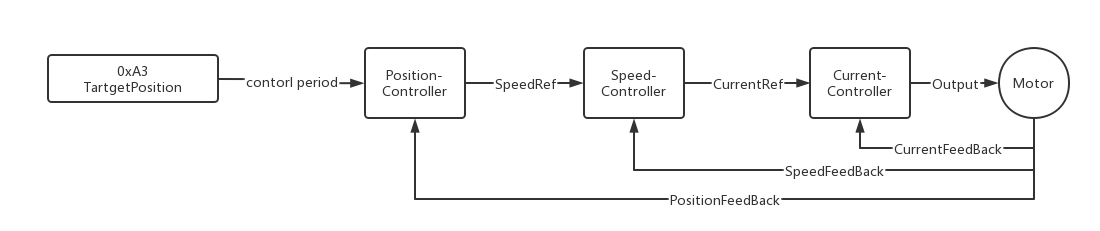 Location Tracking Mode Block DiagramIf the customer has realized the trajectory planning in the control, it can be achieved by sending different target positions in a fixed cycle through the A3 command. At the same time, the speed and acceleration of the motor during the movement process also depend on the speed and acceleration of the trajectory planning.2.19.2. Send data field definition2.19.3. Reply data field definitionThe motor replies to the host after receiving the command, and the frame data contains the following parameters.1. Motor temperature temperature (int8_t type, 1℃/LSB).2. The torque current value iq of the motor (int16_t type, 0.01A/LSB).3. Motor output shaft speed (int16_t type, 1dps/LSB).4. Motor output shaft angle (int16_t type, 1degree/LSB, maximum range ±32767degree).2.19.4. Communication exampleExample 1:Send command:CAN:RS485:Description: Data[4] to data[7] form one (Data[4] is the lowest bit, Data[7] is the highest bit) 32-bit data is 0x00000064, which means 100 in decimal. The sending command is reduced by 100 times according to 0.01degree/LSB, that is, 100*0.01=1°. The motor will move the output shaft by 1° in the positive direction relative to the zero position. The position interval sent by the client in the adjacent control cycle should be appropriate, otherwise it will generate a large speed and acceleration.Reply command:CAN:RS485:Description: Data[1] = 0x32 is 50 in decimal, which means the motor temperature is 50 degrees at the moment. The composite data of Data[2] and Data[3] 0x0064 is 100 in decimal, and it is 100*0.01=1A when scaled down by 100 times, which means that the actual current of the current motor is 1A. The composite data 0x01F4 of Data[4] and Data[5] is 500 in decimal, which means the motor output shaft speed is 500dps. There is a reduction ratio relationship between the motor output shaft speed and the motor speed. If the reduction ratio is 6, then the motor speed is 6 times higher than the output shaft speed. The composite data of Data[6] and Data[7] 0x002D is 45 in decimal, which means that the motor output shaft moves 45 degrees in the positive direction relative to the zero position. The position of the motor output shaft is related to the number of motor encoder lines and the reduction ratio. For example, if the number of motor encoder lines is 16384 and the reduction ratio is 6, then 360 degrees of the motor output shaft corresponds to 16384*6 = 98304 pulses.2.20. Absolute position closed-loop control command (0xA4)2.20.1. Instruction descriptionThis command is a control command, which can be run when the motor is not faulty. The host sends this command to control the position of the motor (multi-turn angle). The control value angleControl is int32_t type, and the corresponding actual position is 0.01degree/LSB, that is, 36000 represents 360°, and the rotation direction of the motor is determined by the difference between the target position and the current position . The control value maxSpeed limits the maximum speed of the motor output shaft rotation, which is of type uint16_t, corresponding to the actual speed of 1dps/LSB.2.20.2. Send data field definition2.20.3. Reply data field definitionThe motor replies to the host after receiving the command, and the frame data contains the following parameters.5. Motor temperature temperature (int8_t type, 1℃/LSB).6. The torque current value iq of the motor (int16_t type, 0.01A/LSB).7. Motor output shaft speed (int16_t type, 1dps/LSB).8. Motor output shaft angle (int16_t type, 1degree/LSB, maximum range ±32767degree).2.20.4. Communication exampleExample 1:Send command:CAN:RS485:Description: Data[2] and Data[3] form one (Data[2] is the low bit, Data[3] is the high bit) 16-bit data is 0x01F4, which means the decimal 500dps motor output shaft speed. The drive will run the position loop at this speed as the maximum speed. Data[4] to data[7] form one (Data[4] is the lowest bit, Data[7] is the highest bit) 32-bit data is 0x00008CA0, which means 36000 in decimal. The sending command is reduced by 100 times according to 0.01degree/LSB, that is, 36000*0.01=360°. The motor will move 360° in the positive direction with the output shaft relative to the zero position.Reply command:CAN:RS485:Description: Data[1] = 0x32 is 50 in decimal, which means the motor temperature is 50 degrees at the moment. The composite data of Data[2] and Data[3] 0x0064 is 100 in decimal, and it is 100*0.01=1A when scaled down by 100 times, which means that the actual current of the current motor is 1A. The composite data 0x01F4 of Data[4] and Data[5] is 500 in decimal, which means the motor output shaft speed is 500dps. There is a reduction ratio relationship between the motor output shaft speed and the motor speed. If the reduction ratio is 6, then the motor speed is 6 times higher than the output shaft speed. The composite data of Data[6] and Data[7] 0x002D is 45 in decimal, which means that the motor output shaft moves 45 degrees in the positive direction relative to the zero position. The position of the motor output shaft is related to the number of motor encoder lines and the reduction ratio. For example, if the number of motor encoder lines is 16384 and the reduction ratio is 6, then 360 degrees of the motor output shaft corresponds to 16384*6 = 98304 pulses.Example 2:Send command:CAN:RS485:Description: Data[2] and Data[3] form one (Data[2] is low, Data[3] is high) 16-bit data is 0x01F4, indicating decimal Control 500dps motor output shaft speed. The drive will run the position loop at this speed as the maximum speed. Data[4] to data[7] form one (Data[4] is the lowest bit, Data[7] is the highest bit) 32-bit data is 0xFFFF7360, which means -36000 in decimal. The sending command is reduced by 100 times according to 0.01degree/LSB, ie -36000*0.01=-360°. The motor will move -360° in the opposite direction with the output shaft relative to the zero position.Reply command:CAN:RS485:Description: Data[1] = 0x32 is 50 in decimal, which means the motor temperature is 50 degrees at the moment. The composite data of Data[2] and Data[3] 0xFF9C is -100 in decimal, and it is -100*0.01=-1A when scaled down by 100 times, which means that the actual current of the current motor is -1A. The composite data 0xFE0C of Data[4] and Data[5] is -500 in decimal, which means the motor output shaft speed is -500dps. There is a reduction ratio relationship between the motor output shaft speed and the motor speed. If the reduction ratio is 6, then the motor speed is 6 times higher than the output shaft speed. The composite data of Data[6] and Data[7] 0xFFD3 is -45 in decimal, which means that the motor output shaft moves in the opposite direction by -45 degrees relative to the zero position. The position of the motor output shaft is related to the number of motor encoder lines and the reduction ratio. For example, if the number of motor encoder lines is 16384 and the reduction ratio is 6, then 360 degrees of the motor output shaft corresponds to 16384*6 = 98304 pulses.2.21. Position tracking control command with speed limit (0xA5)2.21.1. Instruction descriptionThis command is a control command, which can be run when the motor is not faulty. The host sends this command to control the position of the motor (multi-turn angle). The control value angleControl is int32_t type, and the corresponding actual position is 0.01degree/LSB, that is, 36000 represents 360°, and the rotation direction of the motor is determined by the difference between the target position and the current position . The control value maxSpeed limits the maximum speed of the motor output shaft rotation, which is of type uint16_t, corresponding to the actual speed of 1dps/LSB. The A5 command is used for direct position tracking. After the motor receives the target position, it is compared with the current position and then output to the subsequent stage after passing through the PI controller. See the following control block diagram: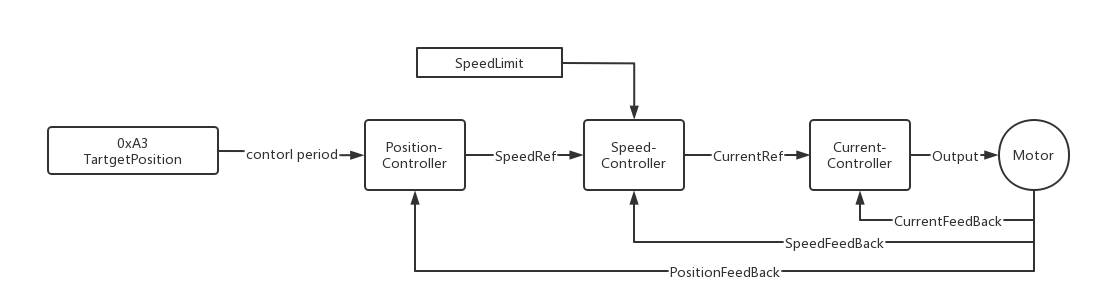 Block Diagram of Position Tracking Mode with Speed LimitIf the customer has realized the trajectory planning in the control, it can be achieved by sending different target positions in a fixed cycle through the A5 command. At the same time, the speed of the motor during the movement is limited by the set maximum speed.2.21.2. Send data field definition2.21.3. Reply data field definitionThe motor replies to the host after receiving the command, and the frame data contains the following parameters.9. Motor temperature temperature (int8_t type, 1℃/LSB).10. The torque current value iq of the motor (int16_t type, 0.01A/LSB).11. Motor output shaft speed (int16_t type, 1dps/LSB).Motor output shaft angle (int16_t type, 1degree/LSB, maximum range ±32767degree).12. Motor output shaft angle (int16_t type, 1degree/LSB, maximum range ±32767degree).2.21.4. Communication exampleExample 1:Send command:CAN:RS485:Description: Data[2] and Data[3] form one (Data[2] is the low bit, Data[3] is the high bit) 16-bit data is 0x01F4, which means the decimal 500dps motor output shaft speed. It means that the speed of the motor will not exceed the absolute value of 500dps when executing the A5 command. Data[4] to data[7] form one (Data[4] is the lowest bit, Data[7] is the highest bit) 32-bit data is 0x00000064, which means 100 in decimal. The sending command is reduced by 100 times according to 0.01degree/LSB, that is, 100*0.01=1°. The motor will move the output shaft by 1° in the positive direction relative to the zero position.Reply command:CAN:RS485:Description: Data[1] = 0x32 is 50 in decimal, which means the motor temperature is 50 degrees at the moment. The composite data of Data[2] and Data[3] 0x0064 is 100 in decimal, and it is 100*0.01=1A when scaled down by 100 times, which means that the actual current of the current motor is 1A. The composite data 0x01F4 of Data[4] and Data[5] is 500 in decimal, which means the motor output shaft speed is 500dps. There is a reduction ratio relationship between the motor output shaft speed and the motor speed. If the reduction ratio is 6, then the motor speed is 6 times higher than the output shaft speed. The composite data of Data[6] and Data[7] 0x002D is 45 in decimal, which means that the motor output shaft moves 45 degrees in the positive direction relative to the zero position. The position of the motor output shaft is related to the number of motor encoder lines and the reduction ratio. For example, if the number of motor encoder lines is 16384 and the reduction ratio is 6, then 360 degrees of the motor output shaft corresponds to 16384*6 = 98304 pulses.2.22. Incremental position closed-loop control command (0xA8)2.22.1. Instruction descriptionThis command is a control command, which can be run when the motor is not faulty. The host sends this command to control the incremental position (multi-turn angle) of the motor, and run the input position increment with the current position as the starting point. The control value angleControl is of type int32_t, and the corresponding actual position is 0.01degree/LSB, that is, 36000 represents 360°, and the rotation direction of the motor is determined by the incremental position symbol.The control value maxSpeed limits the maximum speed of the motor output shaft rotation, which is of type uint16_t, corresponding to the actual speed of 1dps/LSB.2.22.2. Send data field definition2.22.3. Reply data field definitionThe motor replies to the host after receiving the command, and the frame data contains the following parameters.5. Motor temperature temperature (int8_t type, 1℃/LSB).6. The torque current value iq of the motor (int16_t type, 0.01A/LSB).7. Motor output shaft speed (int16_t type, 1dps/LSB).8. Motor output shaft angle (int16_t type, 1degree/LSB, maximum range ±32767degree).2.22.4. Communication exampleExample 1:Send command:CAN:RS485：Description: Data[2] and Data[3] form one (Data[2] is the low bit, Data[3] is the high bit) 16-bit data is 0x01F4, which means the decimal 500dps motor output shaft speed. The drive will run the position loop at this speed as the maximum speed. Data[4] to data[7] form one (Data[4] is the lowest bit, Data[7] is the highest bit) 32-bit data is 0x00008CA0, which means 36000 in decimal. The sending command is reduced by 100 times according to 0.01degree/LSB, that is, 36000*0.01=360°. The motor will move 360° in the positive direction with the output shaft relative to the current position.Reply command:CAN:RS485：Description: Data[1] = 0x32 is 50 in decimal, which means the motor temperature is 50 degrees at the moment. The composite data of Data[2] and Data[3] 0x0064 is 100 in decimal, and it is 100*0.01=1A when scaled down by 100 times, which means that the actual current of the current motor is 1A. The composite data 0x01F4 of Data[4] and Data[5] is 500 in decimal, which means the motor output shaft speed is 500dps. There is a reduction ratio relationship between the motor output shaft speed and the motor speed. If the reduction ratio is 6, then the motor speed is 6 times higher than the output shaft speed. The composite data of Data[6] and Data[7] 0x002D is 45 in decimal, which means that the motor output shaft moves 45 degrees in the positive direction relative to the zero position. The position of the motor output shaft is related to the number of lines of the motor encoder and the reduction ratio. For example, if the number of lines of the motor encoder is 65536 and the reduction ratio is 6, then 360 degrees of the motor output shaft corresponds to 65536*6 = 393216 pulses.Example 2:Send command:CAN:RS485：Description: Data[2] and Data[3] form one (Data[2] is the low bit, Data[3] is the high bit) 16-bit data is 0x01F4, which means the decimal 500dps motor output shaft speed. The drive will run the position loop at this speed as the maximum speed. Data[4] to data[7] form one (Data[4] is the lowest bit, Data[7] is the highest bit) 32-bit data is 0xFFFF7360, which means -36000 in decimal. The sending command is reduced by 100 times according to 0.01degree/LSB, ie -36000*0.01=-360°. The motor will move -360° in the opposite direction relative to the current position with the output shaft.Reply command:CAN:RS485：Description: Data[1] = 0x32 is 50 in decimal, which means the motor temperature is 50 degrees at the moment. The composite data of Data[2] and Data[3] 0xFF9C is -100 in decimal, and it is -100*0.01=-1A when scaled down by 100 times, which means that the actual current of the current motor is -1A. The composite data 0xFE0C of Data[4] and Data[5] is -500 in decimal, which means the motor output shaft speed is -500dps. There is a reduction ratio relationship between the motor output shaft speed and the motor speed. If the reduction ratio is 6, then the motor speed is 6 times higher than the output shaft speed. The composite data of Data[6] and Data[7] 0xFFD3 is -45 in decimal, which means that the motor output shaft moves in the opposite direction by -45 degrees relative to the zero position. The position of the motor output shaft is related to the number of lines of the motor encoder and the reduction ratio. For example, if the number of lines of the motor encoder is 65536 and the reduction ratio is 6, then 360 degrees of the motor output shaft corresponds to 65536*6 = 393216 pulses.2.23. System operating mode acquisition (0x70)2.23.1. Instruction descriptionThis command reads the current motor running mode.2.23.2. Send data field definition2.23.3. Reply data field definitionThe motor replies to the host after receiving the command, and the drive reply data contains the running state of the parameter runmode, which is of type uint8_t.The motor operation mode has the following 4 states:1. Current loop mode (0x01).2. Speed loop mode (0x02).3. Position loop mode (0x03).2.23.4. Communication exampleExample 1:Send command:CAN:RS485：Description: This command reads the current motor running mode.Reply command:CAN:RS485：Description: Data[7] = 0x03, according to the definition of the reply frame, it means that the current system is in the position loop mode.2.24. Motor power acquisition (0x71)2.24.1. Instruction descriptionThis command reads the current motor power.2.24.2. Send data field definition2.24.3. Reply data field definitionThe motor replies to the host after receiving the command, and the drive reply data contains the motor power parameter motorpower, which is of type uint16_t, the unit is watt, and the unit is 0.1w/LSB.2.24.4. Communication exampleExample 1:Send command:CAN:RS485：Description: This command reads the current motor power.Reply command:CAN:RS485：Description: The composition of Data[6] and Data[7] = 0x07D0, decimal 2000, reduced by 10 times according to the unit of 0.1W/LSB, 2000*0.1=200W. Indicates that the current power of the motor is 200W.2.25. System reset command (0x76)2.25.1. Instruction descriptionThis command is used to reset the system program.2.25.2. Send data field definition2.25.3. Reply data field definitionThe motor will reset after receiving the command and will not return to the command.2.25.4. Communication exampleExample 1:Send command:CAN:RS485：Description: After sending the command, the system is reset and the program runs again.2.26. System brake release command (0x77)2.26.1. Instruction descriptionThis command is used to open the system brake. The system will release the holding brake, and the motor will be in a movable state without being restricted by the holding brake.2.26.2. Send data field definition2.26.3. Reply data field definitionThe motor replies to the host after receiving the command, and the frame data is the same as the command sent by the host.2.26.4. Communication example2.27. System brake lock command (0x78)2.27.1. Instruction descriptionThis command is used to close the system holding brake. The holding brake locks the motor and the motor can no longer run. The holding brake is also in this state after the system is powered off.2.27.2. Send data field definition2.27.3. Reply data field definitionThe motor replies to the host after receiving the command, and the frame data is the same as the command sent by the host.2.27.4. Communication example2.28. System runtime read command (0xB1)2.28.1. Instruction descriptionThis command is used to obtain the system running time in ms.2.28.2. Send data field definition2.28.3. Reply data field definitionThe motor replies to the host after receiving the command, and the drive reply data contains the system running time SysRunTime, which is uint32_t type, and the unit is ms.2.28.4. Communication exampleExample 1:Send command:CAN:RS485：Description: This command reads the running time of the current system.Reply command:CAN:RS485：Description: Data[4] to Data[7] (Data[4] is low and Data[7] is high) = 0x10000000, decimal 268435456, indicating that the system has run for 268435456ms after restarting or resetting, about 74 Hour.2.29. System software version date read command (0xB2)2.29.1. Instruction descriptionThis command is used to get the update date of the system software version.2.29.2. Send data field definition2.29.3. Reply data field definitionThe motor will reply to the host after receiving the command. The driver reply data contains the latest version date of the system software, VersionDate, which is of type uint32_t. The date format is in the format of year, month, and day, such as 20211126.2.29.4. Communication exampleExample 1:Send command:CAN:RS485：Description: This command reads the current software version date.Reply command:CAN:RS485：Description: Data[4] to Data[7] (Data[4] is low and Data[7] is high) = 0x0134892E, decimal 20220206, indicating that the software version date is February 6, 2022.2.30. Communication interruption protection time setting command (0xB3)2.30.1. Instruction descriptionThis command is used to set the communication interruption protection time in ms. If the communication is interrupted for more than the set time, it will cut off the output brake lock. To run again, you need to establish stable and continuous communication first. Writing 0 means that the communication interruption protection function is not enabled.2.30.2. Send data field definition2.30.3. Reply data field definitionThe motor replies to the host after receiving the command, and the frame data is the same as the command sent by the host.2.30.4. Communication exampleExample 1:Send command:CAN:RS485：Note: The data values are all 0, which means that the communication interruption protection function is not enabled. If the communication is interrupted, the motor will continue to execute the current command.Reply command:CAN:RS485：Description: The frame data is the same as the command sent by the host.Example 2:Send command:CAN:RS485：Description: Data[4] to Data[7] (Data[4] is low and Data[7] is high) constitute data 0x000003E8, decimal is 1000ms. Indicates that the communication interruption protection time is set to 1000ms, which is stored in the ROM and saved after power failure. Then, if the communication interval exceeds 1000ms, the communication interruption protection will be triggered, and the output lock brake will be cut off. When the communication interval is restored to within 1000ms, normal operation can be resumed.Reply command:CAN:RS485：Description: The frame data is the same as the command sent by the host.2.31. Communication baud rate setting command (0xB4)2.31.1. Instruction description This instruction can set the communication baudrate of CAN and RS485 bus. The parameters will be saved in ROM after setting, and will be saved after power off, and will run at the modified baudrate when powered on again.Baudrate:RS485: 0 represents 115200bps baud rate,1 stands for 500Kbps baud rate,2 stands for 1Mbps baud rate,3 represents 1.5Mbps baud rate,4 represents 2Mbps baud rate;CAN:  0 means 500Kbps baud rate,1 stands for 1Mbps baud rate;2.31.2. Send data field definition2.31.3. Reply data field definitionSince the communication baud rate is modified, the reply command is random and need not be processed.2.31.4. Communication exampleExample 1:Send command:CAN:RS485:Description: Data[7] = 0, which means the baud rate of RS485 is changed to 115200bps, and the baud rate of CAN is changed to 500Kbps.Example 2:Send command:CAN:RS485:Description: Data[7] = 1, which means the RS485 baud rate is changed to 500Kbps, and the CAN baud rate is changed to 1Mbps.Example 3:Send command:CAN:RS485:Description: Data[7] = 2, which means the RS485 baud rate is changed to 1Mbps, and CAN is invalid.2.32. Motor model reading command (0xB5)2.32.1. Instruction descriptionThis command is used to read the motor model, and the read data is ACSII code, which can be converted into the corresponding actual symbol by checking the ACSII code table.2.32.2. Send data field definition2.32.3. Reply data field definition2.32.4. Communication exampleExample 1:Send command:CAN:RS485:Description: Send the command to read the motor model.Reply command:CAN:RS485:Description: This command replies with 7 ACSII codes, and the 7 characters corresponding to the motor model are obtained by looking up the table: RMD-X8 S2 V10.2.33. Function control command (0x20)2.33.1. Instruction descriptionThis instruction is used to use some specific functions. It is a compound function instruction, which can contain multiple function control instructions.2.33.2. Send data field definition2.33.3. Reply data field definitionThe motor replies to the host computer after receiving the command, and the frame data is the same as the command sent by the host computer.2.33.4. Function Index Description2.33.5. Communication exampleExample 1:Send command:CAN:RS485:Description: Data[1] = 0x01, according to the index value table, the representative function is to clear the multi-turn value.Command Reply:CAN:RS485:Description: the frame data is the same as the command sent by the host.Example 2:Send command:CAN:RS485:Description: Data[1] = 0x01, according to the index value table, the representative function is to enable the CANID filter. Note that the 0x280 multi-motor command cannot be used after enabling, and the CANID filter needs to be disabled before using the 0x280 command again.Command Reply:CAN:RS485:Description: The frame data is the same as the command sent by the host computer.3. Multi-motor command (0x280 + command)3.1. Instruction descriptionThe ID number is 280, which means that multiple motors correspond to the same command at the same time. The content and function of the instruction are the same as those of the single-motor instruction. For details, please refer to the single-motor instruction.3.2. Communication exampleSuppose there are 4 motors on the CAN bus, and the ID numbers are 141, 142, 143, and 144 respectively.Example 1:Send command:Description: 4 motors receive the 0x80 motor shutdown command at the same time (see 2.30 for details), and then all 4 motors immediately execute the motor shutdown command.Reply command:4 motors reply at the same time, and the reply ID is their own ID number respectively. The reply sequence depends on the respective delays on the bus.Description: The motor whose ID number is 0x241 returns the corresponding command.Description: The motor whose ID number is 0x242 returns the corresponding command.Description: The motor whose ID number is 0x243 returns the corresponding command.Description: The motor whose ID number is 0x244 returns the corresponding command.Example 2:Send command:Description: 4 motors receive the 0x60 read multi-turn encoder position data command at the same time (see 2.21 for details), and then the 4 motors reply to their respective multi-turn encoder position data.Reply command:4 motors reply at the same time, and the reply ID is their own ID number respectively. The reply sequence depends on the respective delays on the bus.Description: The motor reply data with ID number 0x241 consists of Data[4] to data[7] (Data[4] is the lowest bit, Data[7] is the highest bit). The 32-bit data is 0x00002710, which means the decimal is 10000. The multi-turn encoder value representing the current relative multi-turn zero offset (initial position) of the motor is 10000 pulses.Description: The motor reply data with ID number 0x242 consists of Data[4] to data[7] (Data[4] is the lowest bit, Data[7] is the highest bit). The 32-bit data is 0x00004E20, which means 20000 in decimal. The multi-turn encoder value representing the current relative multi-turn zero offset (initial position) of the motor is 20000 pulses.Description: The motor reply data with ID number 0x243 consists of Data[4] to data[7] (Data[4] is the lowest bit, Data[7] is the highest bit). The 32-bit data is 0x00007530, which means 30000 in decimal. The multi-turn encoder value representing the current relative multi-turn zero offset (initial position) of the motor is 30000 pulses.Description: The motor reply data with ID number 0x244 consists of Data[4] to data[7] (Data[4] is the lowest bit, Data[7] is the highest bit). The 32-bit data is 0x00009C40, which means 40000 in decimal. The multi-turn encoder value representing the current relative multi-turn zero offset (initial position) of the motor is 40000 pulses.4. CANID setting command (0x79)4.1. Instruction descriptionThis command is used to set and read CAN ID.The host sends this command to set and read the CAN ID, the parameters are as follows.1. The read and write flag bit wReadWriteFlag is bool type, 1 read 0 write.2. CANID, size range (#1~#32), uint16_t type (synchronized with the upper computer function), device identifier 0x140 + ID (1~32).4.2. Send data field definition4.3. Reply data field definition1. The motor replies to the host after receiving the command, which is divided into the following two situations:2. Set CANID, the range is 1-32, and return to the original command.3. Read CANID, the return parameters are as follows.4.4. Communication exampleExample 1:Send command:Description: Data[2] = 0 means write CANID. Data[7] = 1 means that the motor CANID is set to 2, that is, the send ID is 0x142, and the reply ID is 0x242.Reply command:Description: Same as sending command.Example 2:Send command:Description: Data[2] = 1 means reading CANID.Reply command:	Description: Data[6] and Data[7] form 0x242, which means that the motor send ID is 0x142, and the reply ID is 0x242.Motion Mode Control Command_CAN (0x400 + ID)5.1. Instruction DescriptionThe command consists of 5 input parameters:p_des (desired position),v_des(desired velocity),t_ff (feedforward torque),kp (position deviation coefficient),kd (speed deviation coefficient).Each parameter has a preset range size:p_des: -12.5 to 12.5 in rad;v_des: -45 to 45, in rad/s;t_ff: -24 to 24, unit N-m;kp: 0 to 500;kd: 0 to 5;Function expression: IqRef = [kp*(p_des - p_fd_actual position) + kd*(v_des - v_fb_actual speed) + t_ff]*KT_torque coefficient; IqRef is the output current of the last given motor.5.2. Send data field definition5.3. Reply data field definition5.4. Communication exampleExample 1:Send command: ID number 0x401Reply command: ID No. 0x5016. RS485-ID setting command (0x79)6.1. Instruction DescriptionThis command is used to set and read RS485 ID. Communication ID uses 0xCD, all devices on the bus will receive and process this command,When modifying, you need to pay attention to whether multiple devices are connected, so that the IDs of multiple devices may be modified to the same at the same time.The host sends this command to set and read the RS485 ID, the parameters are as follows.3. The read and write flag bit wReadWriteFlag is bool type, 1 read 0 write.4. RS485-ID, size range (#1~#32), uint16_t type (synchronized with the upper computer function), device identifier ID (1~32).6.2. Send Data Field Definition6.3. Reply data field definition4. The motor replies to the host after receiving the command, which is divided into the following two situations:5. Set RS485ID, the range is 1-32, and return to the original command.6. Read RS485ID, the return parameters are as follows.6.4. Communication exampleExample 1:Send command:Description: Data[2] = 0 means write RS485ID. Data[7] = 1 means to set the motor RS485ID to 2.Reply command:Description: Same as sending command.Example 2:Send command:Description: Data[2] = 1 means to read RS485ID.Reply command:7.Indicator Light Description7.1 Status Description	·When the indicator light is solid on, it means the motor is running normally;·Slow flashing indicates that the motor has a secondary error. If the recovery condition is reached, it will automatically return to normal operation, and the indicator light will be solid on for a long time;·Flickering quickly indicates that the motor has a first-level error, and the motor cannot recover from the error. It is necessary to check the motor fault and restart before it can continue to run;7.2 Failure Description Form8. Version revision informationVersion V3.1:1) Version revision content:a. Revise the definition of reply data in 5.0 operation control command;2) Version revision date: 2022.6.23Version V3.2:1) Version revision content:a. Add the description of indicator lights;2) Version revision date: 2022.7.27Version V3.3:1) Version revision content:a. Add function control command 0x20 a function: add CAN filter disable control function;2) Version revision date: 2022.7.31Version V3.4:1) Version revision content:a. Add position tracking instruction 0xA3;b. In the 0x43 command, add the settings of 4 values of acceleration and deceleration for position planning and speed planning;2) Version revision date: 2022.8.17Version V3.5:1) Version revision content:a. Increase the position tracking command 0xA5 with speed limit;b. Added function control command 0x20: error status sending and multi-turn value power-down save selection function;c. Add the 0xB5 command to read the motor model;2) Version revision date: 2022.9.05TypeData DefinationBytesDescriptionFrame header0x3E1Communication frame header, used for identification.ID1~321Device address, corresponding to the ID number of each motor.Data LengthData Length1The length of the data field. In the standard protocol, the length is fixed to 8 bytes.Data fieldData contentAccording to the lengthThe content of the data field in the standard protocol is exactly the same as that of the CAN.CheckCRC Check2CRC16 check, low order first, high order last.Data fieldDescriptionDataDATA[0]Command byte0x30DATA[1]NULL0x00DATA[2]NULL0x00DATA[3]NULL0x00DATA[4]NULL0x00DATA[5]NULL0x00DATA[6]NULL0x00DATA[7]NULL0x00Data fieldDescriptionDataDATA[0]Command byte0x30DATA[1]NULL0x00DATA[2]Current loop KP parametersDATA[2] = (uint8_t)(CurrKP)DATA[3]Current loop KI parametersDATA[3] = (uint8_t)(CurrKI)DATA[4]Speed loop KP parametersDATA[4] = (uint8_t)(SpdKP)DATA[5]Speed loop KI parametersDATA[5] = (uint8_t)(SpdKI)DATA[6]Position loop KP parametersDATA[6] = (uint8_t)(PosKP)DATA[7]Position loop KI parametersDATA[7] = (uint8_t)(PosKI)IDData[0]Data[1]Data[2]Data[3]Data[4]Data[5]Data[6]Data[7]0x1410x300x000x000x000x000x000x000x00Frame HeaderIDLengthD0D1D2D3D4D5D6D7CRC16LCRC16H0x3E0x010x080x300x000x000x000x000x000x000x30CRC16LCRC16HIDData[0]Data[1]Data[2]Data[3]Data[4]Data[5]Data[6]Data[7]0x2410x300x000x550x190x550x190x550x19Frame HeaderIDLengthD0D1D2D3D4D5D6D7CRC16LCRC16H0x3E0x010x080x300x000x550x190x550x190x550x19CRC16LCRC16HData fieldDescriptionDataDATA[0]Command byte0x31DATA[1]NULL0x00DATA[2]Current loop KP parameterDATA[2] = (uint8_t)(CurrKP)DATA[3]Current loop KI parameterDATA[3] = (uint8_t)(CurrKI)DATA[4]Speed loop KP parameterDATA[4] = (uint8_t)(SpdKP)DATA[5]Speed loop KI parameterDATA[5] = (uint8_t)(SpdKI)DATA[6]Position loop KP parameterDATA[6] = (uint8_t)(PosKP)DATA[7]Position loop KI parameterDATA[7] = (uint8_t)(PosKI)IDData[0]Data[1]Data[2]Data[3]Data[4]Data[5]Data[6]Data[7]0x1410x310x000x550x190x550x190x550x19Frame headerIDLengthD0D1D2D3D4D5D6D7CRC16LCRC16H0x3E0x010x080x310x000x550x190x550x190x550x19CRC16LCRC16HIDData[0]Data[1]Data[2]Data[3]Data[4]Data[5]Data[6]Data[7]0x2410x310x000x550x190x550x190x550x19Frame headerIDLengthD0D1D2D3D4D5D6D7CRC16LCRC16H0x3E0x010x080x310x000x550x190x550x190x550x19CRC16LCRC16HData Field  Description  DataDATA[0]command byte0x32DATA[1]NULL0x00DATA[2]Current loop KP parametersDATA[2] = (uint8_t)(CurrKP)DATA[3]Current loop KI parametersDATA[3] = (uint8_t)(CurrKI)DATA[4]Speed loop KP parametersDATA[4] = (uint8_t)(SpdKP)DATA[5]Speed loop KI parametersDATA[5] = (uint8_t)(SpdKI)DATA[6]Position loop KP parametersDATA[6] = (uint8_t)(PosKP)DATA[7]Position loop KI parametersDATA[7] = (uint8_t)(PosKI)IDData[0]Data[1]Data[2]Data[3]Data[4]Data[5]Data[6]Data[7]0x1410x320x000x550x190x550x190x550x19frame headerIDlengthD0D1D2D3D4D5D6D7CRC16LCRC16H0x3E0x010x080x320x000x550x190x550x190x550x19CRC16LCRC16HIDData[0]Data[1]Data[2]Data[3]Data[4]Data[5]Data[6]Data[7]0x2410x320x000x550x190x550x190x550x19frame headerIDlengthD0D1D2D3D4D5D6D7CRC16LCRC16H0x3E0x010x080x320x000x550x190x550x190x550x19CRC16LCRC16Hdata fieldDescription DataDATA[0]command byte0x42DATA[1]NULL0x00DATA[2]NULL0x00DATA[3]NULL0x00DATA[4]NULL0x00DATA[5]NULL0x00DATA[6]NULL0x00DATA[7]NULL0x00data fieldDescription DataDATA[0]command byte0x42DATA[1]NULL0x00DATA[2]NULL0x00DATA[3]NULL0x00DATA[4]Acceleration low byte 1DATA[4] = (uint8_t)(Accel)DATA[5]acceleration byte 2DATA[5] = (uint8_t)(Accel>>8)DATA[6]acceleration byte 3DATA[6] = (uint8_t)(Accel>>16)DATA[7]acceleration byte 4DATA[7] = (uint8_t)(Accel>>24)IDData[0]Data[1]Data[2]Data[3]Data[4]Data[5]Data[6]Data[7]0x1410x420x000x000x000x000x000x000x00frame headerIDlengthD0D1D2D3D4D5D6D7CRC16LCRC16H0x3E0x010x080x420x000x000x000x100x270x000x00CRC16LCRC16Hdata fieldDescriptiondataDATA[0]command byte0x43DATA[1]function indeDATA[1] = (uint8_t)indexDATA[2]NULL0x00DATA[3]NULL0x00DATA[4]Acceleration low byte 1DATA[4] = (uint8_t)(Accel)DATA[5]acceleration byte 2DATA[5] = (uint8_t)(Accel>>8)DATA[6]acceleration byte 3DATA[6] = (uint8_t)(Accel>>16)DATA[7]acceleration byte 4DATA[7] = (uint8_t)(Accel>>24)Index valueCommand nameFunction description0x00position planning accelerationAcceleration value from initial velocity to maximum velocity in position planning0x01Position planning decelerationDeceleration value from maximum speed to stop in position planning0x02speed planning accelerationThe acceleration value from the current speed to the target speed, including the acceleration in the forward and reverse directions0x03speed planning decelerationIn the same direction, the deceleration value from the current speed to the target speedIDData[0]Data[1]Data[2]Data[3]Data[4]Data[5]Data[6]Data[7]0x1410x430x000x000x000x100x270x000x00frame headerIDLengthD0D1D2D3D4D5D6D7CRC16LCRC16H0x3E0x010x080x430x000x000x000x100x270x000x00CRC16LCRC16HIDData[0]Data[1]Data[2]Data[3]Data[4]Data[5]Data[6]Data[7]0x2410x430x000x000x000x100x270x000x00frame headerIDLengthD0D1D2D3D4D5D6D7CRC16LCRC16H0x3E0x010x080x430x000x000x000x100x270x000x00CRC16LCRC16HID号Data[0]Data[1]Data[2]Data[3]Data[4]Data[5]Data[6]Data[7]0x1410x430x010x000x000x100x270x000x00帧头ID号长度D0D1D2D3D4D5D6D7CRC16LCRC16H0x3E0x010x080x430x010x000x000x100x270x000x00CRC16LCRC16HID号Data[0]Data[1]Data[2]Data[3]Data[4]Data[5]Data[6]Data[7]0x2410x430x010x000x000x100x270x000x00帧头ID号长度D0D1D2D3D4D5D6D7CRC16LCRC16H0x3E0x010x080x430x010x000x000x100x270x000x00CRC16LCRC16HID号Data[0]Data[1]Data[2]Data[3]Data[4]Data[5]Data[6]Data[7]0x1410x430x020x000x000x100x270x000x00帧头ID号长度D0D1D2D3D4D5D6D7CRC16LCRC16H0x3E0x010x080x430x020x000x000x100x270x000x00CRC16LCRC16HID号Data[0]Data[1]Data[2]Data[3]Data[4]Data[5]Data[6]Data[7]0x2410x430x020x000x000x100x270x000x00帧头ID号长度D0D1D2D3D4D5D6D7CRC16LCRC16H0x3E0x010x080x430x020x000x000x100x270x000x00CRC16LCRC16HID号Data[0]Data[1]Data[2]Data[3]Data[4]Data[5]Data[6]Data[7]0x1410x430x030x000x000x100x270x000x00帧头ID号长度D0D1D2D3D4D5D6D7CRC16LCRC16H0x3E0x010x080x430x030x000x000x100x270x000x00CRC16LCRC16HID号Data[0]Data[1]Data[2]Data[3]Data[4]Data[5]Data[6]Data[7]0x2410x430x030x000x000x100x270x000x00帧头ID号长度D0D1D2D3D4D5D6D7CRC16LCRC16H0x3E0x010x080x430x030x000x000x100x270x000x00CRC16LCRC16Hdata fieldDescriptiondataDATA[0]command byte0x60DATA[1]NULL0x00DATA[2]NULL0x00DATA[3]NULL0x00DATA[4]NULL0x00DATA[5]NULL0x00DATA[6]NULL0x00DATA[7]NULL0x00data fieldDescriptiondataDATA[0]command byte0x60DATA[1]NULL0x00DATA[2]NULL0x00DATA[3]NULL0x00DATA[4]Encoder position low byte 1DATA[4] = (uint8_t)(encoder)DATA[5]encoder position byte 2DATA[5] = (uint8_t)(encoder>>8)DATA[6]encoder position byte 3DATA[6] = (uint8_t)(encoder>>16)DATA[7]encoder position byte 4DATA[7] = (uint8_t)(encoder>>24)IDData[0]Data[1]Data[2]Data[3]Data[4]Data[5]Data[6]Data[7]0x1410x600x000x000x000x000x000x000x00frame headerIDLengthD0D1D2D3D4D5D6D7CRC16LCRC16H0x3E0x010x080x600x000x000x000x100x270x000x00CRC16LCRC16HIDData[0]Data[1]Data[2]Data[3]Data[4]Data[5]Data[6]Data[7]0x2410x600x000x000x000x100x270x000x00frame headerIDLengthD0D1D2D3D4D5D6D7CRC16LCRC16H0x3E0x010x080x600x000x000x000x100x270x000x00CRC16LCRC16Hdata fieldDescriptiondataDATA[0]command byte0x61DATA[1]NULL0x00DATA[2]NULL0x00DATA[3]NULL0x00DATA[4]NULL0x00DATA[5]NULL0x00DATA[6]NULL0x00DATA[7]NULL0x00data fieldDescriptiondataDATA[0]command byte0x61DATA[1]NULL0x00DATA[2]NULL0x00DATA[3]NULL0x00DATA[4]Encoder original position byte1DATA[4] = (uint8_t)(encoderRaw)DATA[5]Encoder original position byte 2DATA[5] = (uint8_t)(encoderRaw>>8)DATA[6]Encoder original position byte3DATA[6] = (uint8_t)(encoderRaw>>16)DATA[7]Encoder original position byte4DATA[7] = (uint8_t)(encoderRaw>>24)IDData[0]Data[1]Data[2]Data[3]Data[4]Data[5]Data[6]Data[7]0x1410x610x000x000x000x000x000x000x00frame headerIDLengthD0D1D2D3D4D5D6D7CRC16LCRC16H0x3E0x010x080x610x000x000x000x000x000x000x00CRC16LCRC16HIDData[0]Data[1]Data[2]Data[3]Data[4]Data[5]Data[6]Data[7]0x2410x610x000x000x000x100x270x000x00frame headerIDLengthD0D1D2D3D4D5D6D7CRC16LCRC16H0x3E0x010x080x610x000x000x000x100x270x000x00CRC16LCRC16Hdata fieldDescriptiondataDATA[0]command byte0x62DATA[1]NULL0x00DATA[2]NULL0x00DATA[3]NULL0x00DATA[4]NULL0x00DATA[5]NULL0x00DATA[6]NULL0x00DATA[7]NULL0x00data fieldDescriptiondataDATA[0]command byte0x62DATA[1]NULL0x00DATA[2]NULL0x00DATA[3]NULL0x00DATA[4]Encoder Offset Byte 1DATA[4] = (uint8_t)(encoderOffset)DATA[5]Encoder Offset Byte2DATA[5] = (uint8_t)(encoderOffset>>8)DATA[6]Encoder Offset Byte3DATA[6] = (uint8_t)(encoderOffset>>16)DATA[7]Encoder Offset Byte4DATA[7] = (uint8_t)(encoderOffset>>24)IDData[0]Data[1]Data[2]Data[3]Data[4]Data[5]Data[6]Data[7]0x1410x620x000x000x000x000x000x000x00frame headerIDLengthD0D1D2D3D4D5D6D7CRC16LCRC16H0x3E0x010x080x620x000x000x000x000x000x000x00CRC16LCRC16HIDData[0]Data[1]Data[2]Data[3]Data[4]Data[5]Data[6]Data[7]0x2410x620x000x000x000x100x270x000x00frame headerIDLengthD0D1D2D3D4D5D6D7CRC16LCRC16H0x3E0x010x080x620x000x000x000x100x270x000x00CRC16LCRC16Hdata fieldDescriptiondataDATA[0]command byte0x63DATA[1]NULL0x00DATA[2]NULL0x00DATA[3]NULL0x00DATA[4]Encoder zero bias low byte 1DATA[4] = (uint8_t)(encoderOffset)DATA[5]Encoder Offset Byte2DATA[5] = (uint8_t)(encoderOffset>>8)DATA[6]Encoder Offset Byte3DATA[6] = (uint8_t)(encoderOffset>>8)DATA[7]Encoder Offset Byte4DATA[7] = (uint8_t)(encoderOffset>>8)IDData[0]Data[1]Data[2]Data[3]Data[4]Data[5]Data[6]Data[7]0x1410x630x000x000x000x100x270x000x00frame headerIDLengthD0D1D2D3D4D5D6D7CRC16LCRC16H0x3E0x010x080x630x000x000x000x100x270x000x00CRC16LCRC16HIDData[0]Data[1]Data[2]Data[3]Data[4]Data[5]Data[6]Data[7]0x2410x630x000x000x000x100x270x000x00frame headerIDLengthD0D1D2D3D4D5D6D7CRC16LCRC16H0x3E0x010x080x630x000x000x000x100x270x000x00CRC16LCRC16Hdata fieldDescriptiondata DATA[0]command byte0x64DATA[1]NULL0x00DATA[2]NULL0x00DATA[3]NULL0x00DATA[4]NULL0x00DATA[5]NULL0x00DATA[6]NULL0x00DATA[7]NULL0x00data fieldDescriptiondataDATA[0]command byte0x64DATA[1]NULL0x00DATA[2]NULL0x00DATA[3]NULL0x00DATA[4]Encoder zero bias low byte1DATA[4] = (uint8_t)(encoderOffset)DATA[5]Encoder Offset Byte2DATA[5] = (uint8_t)(encoderOffset>>8)DATA[6]Encoder Offset Byte3DATA[6] = (uint8_t)(encoderOffset>>16)DATA[7]Encoder Offset Byte4DATA[7] = (uint8_t)(encoderOffset>>24)IDData[0]Data[1]Data[2]Data[3]Data[4]Data[5]Data[6]Data[7]0x1410x640x000x000x000x000x000x000x00frame headerIDLengthD0D1D2D3D4D5D6D7CRC16LCRC16H0x3E0x010x080x640x000x000x000x000x000x000x00CRC16LCRC16HIDData[0]Data[1]Data[2]Data[3]Data[4]Data[5]Data[6]Data[7]0x2410x640x000x000x000x100x270x000x00frame headerIDLengthD0D1D2D3D4D5D6D7CRC16LCRC16H0x3E0x010x080x640x000x000x000x100x270x000x00CRC16LCRC16Hdata fieldDescriptiondata DATA[0]command byte0x92DATA[1]NULL0x00DATA[2]NULL0x00DATA[3]NULL0x00DATA[4]NULL0x00DATA[5]NULL0x00DATA[6]NULL0x00DATA[7]NULL0x00data fieldDescriptiondataDATA[0]command byte0x92DATA[1]NULL0x00DATA[2]NULL0x00DATA[3]NULL0x00DATA[4]angle low byte 1DATA[4] = (uint8_t)(motorAngle)DATA[5]angle bytes2DATA[5] = (uint8_t)(motorAngle>>8)DATA[6]angle bytes3DATA[6] = (uint8_t)(motorAngle>>16)DATA[7]angle bytes4DATA[7] = (uint8_t)(motorAngle>>24)IDData[0]Data[1]Data[2]Data[3]Data[4]Data[5]Data[6]Data[7]0x1410x920x000x000x000x000x000x000x00frame headerIDLengthD0D1D2D3D4D5D6D7CRC16LCRC16H0x3E0x010x080x920x000x000x000x000x000x000x00CRC16LCRC16HIDData[0]Data[1]Data[2]Data[3]Data[4]Data[5]Data[6]Data[7]0x2410x920x000x000x000xA00x8C0x000x00frame headerIDLengthD0D1D2D3D4D5D6D7CRC16LCRC16H0x3E0x010x080x920x000x000x000xA00x8C0x000x00CRC16LCRC16Hdata fieldDescriptiondataDATA[0]command byte0x9ADATA[1]NULL0x00DATA[2]NULL0x00DATA[3]NULL0x00DATA[4]NULL0x00DATA[5]NULL0x00DATA[6]NULL0x00DATA[7]NULL0x00data fieldDescriptiondataDATA[0]command byte0x9ADATA[1]Motor temperatureDATA[1] = (uint8_t)(temperature)DATA[2]NULL0x00DATA[3]Brake release commandDATA[3] = (uint8_t)(RlyCtrlRslt)DATA[4]voltage low byteDATA[4] = (uint8_t)(voltage)DATA[5]voltage high byteDATA[5] = (uint8_t)(voltage>>8)DATA[6]Error Status Low Byte 1DATA[6] = (uint8_t)(errorState)DATA[7]error status byte 2DATA[7] = (uint8_t)(errorState>>8)System_errorStateStatus Description0x0002Motor stall0x0004low pressure0x0008overvoltage0x0010overcurrent0x0040Power overrun0x0100speeding0x02000x04000x08000x1000Motor temperature over temperature0x2000Encoder calibration errorIDData[0]Data[1]Data[2]Data[3]Data[4]Data[5]Data[6]Data[7]0x1410x9A0x000x000x000x000x000x000x00frame headerIDLengthD0D1D2D3D4D5D6D7CRC16LCRC16H0x3E0x010x080x9A0x000x000x000x000x000x000x00CRC16LCRC16HIDData[0]Data[1]Data[2]Data[3]Data[4]Data[5]Data[6]Data[7]0x2410x9A0x320x000x010xE50x010x040x00frame headerIDLengthD0D1D2D3D4D5D6D7CRC16LCRC16H0x3E0x010x080x9A0x320x000x010xE50x010x040x00CRC16LCRC16Hdata fieldDescriptiondataDATA[0]command byte0x9CDATA[1]NULL0x00DATA[2]NULL0x00DATA[3]NULL0x00DATA[4]NULL0x00DATA[5]NULL0x00DATA[6]NULL0x00DATA[7]NULL0x00data fieldDescriptiondataDATA[0]command byte0x9CDATA[1]Motor temperatureDATA[1] = (uint8_t)(temperature)DATA[2]Torque current low byteDATA[2] = (uint8_t)(iq)DATA[3]Torque current high byteDATA[3] = (uint8_t)(iq>>8)DATA[4]Motor speed low byteDATA[4] = (uint8_t)(speed)DATA[5]Motor speed high byteDATA[5] = (uint8_t)(speed>>8)DATA[6]Motor angle low byteDATA[6] = (uint8_t)(degree)DATA[7]Motor angle high byteDATA[7] = (uint8_t)(degree>>8)IDData[0]Data[1]Data[2]Data[3]Data[4]Data[5]Data[6]Data[7]0x1410x9C0x000x000x000x000x000x000x00frame headerIDLengthD0D1D2D3D4D5D6D7CRC16LCRC16H0x3E0x010x080x9C0x000x000x000x000x000x000x00CRC16LCRC16HIDData[0]Data[1]Data[2]Data[3]Data[4]Data[5]Data[6]Data[7]0x2410x9C0x320x640x000xF40x010x2D0x00frame headerIDLengthD0D1D2D3D4D5D6D7CRC16LCRC16H0x3E0x010x080x9C0x320x640x000xF40x010x2D0x00CRC16LCRC16Hdata fieldDescriptiondataDATA[0]command byte0x9DDATA[1]NULL0x00DATA[2]NULL0x00DATA[3]NULL0x00DATA[4]NULL0x00DATA[5]NULL0x00DATA[6]NULL0x00DATA[7]NULL0x00data fieldDescriptiondataDATA[0]command byte0x9DDATA[1]Motor temperatureDATA[1] = (uint8_t)(temperature)DATA[2]Phase A current low byteDATA[2] = (uint8_t)(iA)DATA[3]Phase A current high byteDATA[3] = (uint8_t)(iA>>8)DATA[4]Phase B current low byteDATA[4] = (uint8_t)(iB)DATA[5]Phase B current high byteDATA[5] = (uint8_t)(iB>>8)DATA[6]Phase C current low byteDATA[6] = (uint8_t)(iC)DATA[7]Phase C current high byteDATA[7] = (uint8_t)(iC>>8)IDData[0]Data[1]Data[2]Data[3]Data[4]Data[5]Data[6]Data[7]0x1410x9D0x000x000x000x000x000x000x00frame headerIDLengthD0D1D2D3D4D5D6D7CRC16LCRC16H0x3E0x010x080x9D0x000x000x000x000x000x000x00CRC16LCRC16HIDData[0]Data[1]Data[2]Data[3]Data[4]Data[5]Data[6]Data[7]0x2410x9D0x320xC20x0B0x100xFA0xC00xF9frame headerIDLengthD0D1D2D3D4D5D6D7CRC16LCRC16H0x3E0x010x080x9D0x320xC20x0B0x100xFA0xC00xF9CRC16LCRC16Hdata fieldDescriptiondata DATA[0]command byte0x80DATA[1]NULL0x00DATA[2]NULL0x00DATA[3]NULL0x00DATA[4]NULL0x00DATA[5]NULL0x00DATA[6]NULL0x00DATA[7]NULL0x00data fieldDescriptiondata DATA[0]command byte0x81DATA[1]NULL0x00DATA[2]NULL0x00DATA[3]NULL0x00DATA[4]NULL0x00DATA[5]NULL0x00DATA[6]NULL0x00DATA[7]NULL0x00data fieldDescriptiondataDATA[0]command byte0xA1DATA[1]NULL0x00DATA[2]NULL0x00DATA[3]NULL0x00DATA[4]Torque current control value low byteDATA[4] = (uint8_t )(iqControl)DATA[5]Torque current control value high byteDATA[5] = (uint8_t )(iqControl>>8)DATA[6]NULL0x00DATA[7]NULL0x00data fieldDescriptiondataDATA[0]command byte0xA1DATA[1]Motor temperatureDATA[1] = (uint8_t)(temperature)DATA[2]Torque current low byteDATA[2] = (uint8_t)(iq)DATA[3]Torque current high byteDATA[3] = (uint8_t)(iq>>8)DATA[4]Motor speed low byteDATA[4] = (uint8_t)(speed)DATA[5]Motor speed high byteDATA[5] = (uint8_t)(speed>>8)DATA[6]Motor angle low byteDATA[6] = (uint8_t)(degree)DATA[7]Motor angle high byteDATA[7] = (uint8_t)(degree>>8)IDData[0]Data[1]Data[2]Data[3]Data[4]Data[5]Data[6]Data[7]0x1410xA10x000x000x000x640x000x000x00frame headerIDLengthD0D1D2D3D4D5D6D7CRC16LCRC16H0x3E0x010x080xA10x000x000x000x640x000x000x00CRC16LCRC16HIDData[0]Data[1]Data[2]Data[3]Data[4]Data[5]Data[6]Data[7]0x2410xA10x320x640x000xF40x010x2D0x00frame headerIDLengthD0D1D2D3D4D5D6D7CRC16LCRC16H0x3E0x010x080xA10x320x640x000xF40x010x2D0x00CRC16LCRC16HIDData[0]Data[1]Data[2]Data[3]Data[4]Data[5]Data[6]Data[7]0x1410xA10x000x000x000x9C0xFF0x000x00frame headerIDLengthD0D1D2D3D4D5D6D7CRC16LCRC16H0x3E0x010x080xA10x000x000x000x9C0xFF0x000x00CRC16LCRC16HIDData[0]Data[1]Data[2]Data[3]Data[4]Data[5]Data[6]Data[7]0x2410xA10x320x9C0xFF0x0C0xFE0xD30xFFframe headerIDLengthD0D1D2D3D4D5D6D7CRC16LCRC16H0x3E0x010x080xA10x320x9C0xFF0x0C0xFE0xD30xFFCRC16LCRC16Hdata fieldDescriptiondataDATA[0]command byte0xA2DATA[1]NULL0x00DATA[2]NULL0x00DATA[3]NULL0x00DATA[4]speed control low byteDATA[4] = (uint8_t)(speedControl)DATA[5]speed controlDATA[5] = (uint8_t)(speedControl>>8)DATA[6]speed controlDATA[6] = (uint8_t)(speedControl>>16)DATA[7]speed control high byteDATA[7] = (uint8_t)(speedControl>>24)data fieldDescriptiondataDATA[0]command byte0xA2DATA[1]Motor temperatureDATA[1] = (uint8_t)(temperature)DATA[2]Torque current low byteDATA[2] = (uint8_t)(iq)DATA[3]Torque current high byteDATA[3] = (uint8_t)(iq>>8)DATA[4]Motor speed low byteDATA[4] = (uint8_t)(speed)DATA[5]Motor speed high byteDATA[5] = (uint8_t)(speed>>8)DATA[6]Motor angle low byteDATA[6] = (uint8_t)(degree)DATA[7]Motor angle high byteDATA[7] = (uint8_t)(degree>>8)IDData[0]Data[1]Data[2]Data[3]Data[4]Data[5]Data[6]Data[7]0x1410xA20x000x000x000x100x270x000x00frame headerIDLengthD0D1D2D3D4D5D6D7CRC16LCRC16H0x3E0x010x080xA20x000x000x000x100x270x000x00CRC16LCRC16HIDData[0]Data[1]Data[2]Data[3]Data[4]Data[5]Data[6]Data[7]0x2410xA20x320x640x000xF40x010x2D0x00frame headerIDLengthD0D1D2D3D4D5D6D7CRC16LCRC16H0x3E0x010x080xA20x320x640x000xF40x010x2D0x00CRC16LCRC16HIDData[0]Data[1]Data[2]Data[3]Data[4]Data[5]Data[6]Data[7]0x1410xA20x000x000x000xF00xD80xFF0xFFframe headerIDLengthD0D1D2D3D4D5D6D7CRC16LCRC16H0x3E0x010x080xA20x000x000x000xF00xD80xFF0xFFCRC16LCRC16HIDData[0]Data[1]Data[2]Data[3]Data[4]Data[5]Data[6]Data[7]0x2410xA20x320x9C0xFF0x0C0xFE0xD30xFFframe headerIDLengthD0D1D2D3D4D5D6D7CRC16LCRC16H0x3E0x010x080xA20x320x9C0xFF0x0C0xFE0xD30xFFCRC16LCRC16HData FieldDescriptionDataDATA[0]Command byte0xA3DATA[1]NULL0x00DATA[2]NULL0x00DATA[3]NULL0x00DATA[4]Position control low byteDATA[4] = (uint8_t)(angleControl)DATA[5]position controlDATA[5] = (uint8_t)(angleControl>>8)DATA[6]position controlDATA[6] = (uint8_t)(angleControl>>16)DATA[7]Position control high byteDATA[7] = (uint8_t)(angleControl>>24)Data FieldDescriptionDataDATA[0]Command byte0xA3DATA[1]Motor temperatureDATA[1] = (uint8_t)(temperature)DATA[2]Torque current low byteDATA[2] = (uint8_t)(iq)DATA[3]Torque current high byteDATA[3] = (uint8_t)(iq>>8)DATA[4]Motor speed low byteDATA[4] = (uint8_t)(speed)DATA[5]Motor speed high byteDATA[5] = (uint8_t)(speed>>8)DATA[6]Motor angle low byteDATA[6] = (uint8_t)(degree)DATA[7]Motor angle high byteDATA[7] = (uint8_t)(degree>>8)ID号Data[0]Data[1]Data[2]Data[3]Data[4]Data[5]Data[6]Data[7]0x1410xA30x000x000x000x640x000x000x00帧头ID号长度D0D1D2D3D4D5D6D7CRC16LCRC16H0x3E0x010x080xA30x000x000x000x640x000x000x00CRC16LCRC16HID No.Data[0]Data[1]Data[2]Data[3]Data[4]Data[5]Data[6]Data[7]0x2410xA30x320x640x000xF40x010x2D0x00frame headerID No.LengthD0D1D2D3D4D5D6D7CRC16LCRC16H0x3E0x010x080xA30x320x640x000xF40x010x2D0x00CRC16LCRC16HData FieldDescriptionDataDATA[0]Command byte0xA4DATA[1]NULL0x00DATA[2]Speed limit low byteDATA[2] = (uint8_t)(maxSpeed)DATA[3]speed limit high byteDATA[3] = (uint8_t)(maxSpeed>>8)DATA[4]position control low byteDATA[4] = (uint8_t)(angleControl)DATA[5]position controlDATA[5] = (uint8_t)(angleControl>>8)DATA[6]position controlDATA[6] = (uint8_t)(angleControl>>16)DATA[7]position control high byteDATA[7] = (uint8_t)(angleControl>>24)Data FieldDescriptionDataDATA[0]Command byte0xA4DATA[1]Motor temperatureDATA[1] = (uint8_t)(temperature)DATA[2]Torque current low byteDATA[2] = (uint8_t)(iq)DATA[3]Torque current high byteDATA[3] = (uint8_t)(iq>>8)DATA[4]Motor speed low byteDATA[4] = (uint8_t)(speed)DATA[5]Motor speed high byteDATA[5] = (uint8_t)(speed>>8)DATA[6]Motor angle low byteDATA[6] = (uint8_t)(degree)DATA[7]Motor angle high byteDATA[7] = (uint8_t)(degree>>8)ID No.Data[0]Data[1]Data[2]Data[3]Data[4]Data[5]Data[6]Data[7]0x1410xA40x000xF40x010xA00x8C0x000x00Frame HeaderID No.LengthD0D1D2D3D4D5D6D7CRC16LCRC16H0x3E0x010x080xA40x000xF40x010xA00x8C0x000x00CRC16LCRC16HID No.Data[0]Data[1]Data[2]Data[3]Data[4]Data[5]Data[6]Data[7]0x2410xA40x320x640x000xF40x010x2D0x00Frame HeaderID No.LengthD0D1D2D3D4D5D6D7CRC16LCRC16H0x3E0x010x080xA40x320x640x000xF40x010x2D0x00CRC16LCRC16HID No.Data[0]Data[1]Data[2]Data[3]Data[4]Data[5]Data[6]Data[7]0x1410xA40x000xF40x010x600x730xFF0xFFFrame HeaderID No.LengthD0D1D2D3D4D5D6D7CRC16LCRC16H0x3E0x010x080xA40x000xF40x010x600x730xFF0xFFCRC16LCRC16HID No.Data[0]Data[1]Data[2]Data[3]Data[4]Data[5]Data[6]Data[7]0x2410xA40x320x9C0xFF0x0C0xFE0xD30xFFFrameHeaderID No.LengthD0D1D2D3D4D5D6D7CRC16LCRC16H0x3E0x010x080xA40x320x9C0xFF0x0C0xFE0xD30xFFCRC16LCRC16HData FieldDescriptionDataDATA[0]Command byte0xA5DATA[1]NULL0x00DATA[2]speed limit low byteDATA[2] = (uint8_t)(maxSpeed)DATA[3]speed limit high byteDATA[3] = (uint8_t)(maxSpeed>>8)DATA[4]position control low byteDATA[4] = (uint8_t)(angleControl)DATA[5]Position controlDATA[5] = (uint8_t)(angleControl>>8)DATA[6]Position controlDATA[6] = (uint8_t)(angleControl>>16)DATA[7]position control high byteDATA[7] = (uint8_t)(angleControl>>24)Data FieldDescriptionDataDATA[0]Command byte0xA5DATA[1]Motor temperatureDATA[1] = (uint8_t)(temperature)DATA[2]Torque current low byteDATA[2] = (uint8_t)(iq)DATA[3]Torque current high byteDATA[3] = (uint8_t)(iq>>8)DATA[4]Motor speed low byteDATA[4] = (uint8_t)(speed)DATA[5]Motor speed high byteDATA[5] = (uint8_t)(speed>>8)DATA[6]Motor angle low byteDATA[6] = (uint8_t)(degree)DATA[7]Motor angle high byteDATA[7] = (uint8_t)(degree>>8)ID No.Data[0]Data[1]Data[2]Data[3]Data[4]Data[5]Data[6]Data[7]0x1410xA50x000xF40x010x640x000x000x00FrameHeaderID No.LengthD0D1D2D3D4D5D6D7CRC16LCRC16H0x3E0x010x080xA50x000xF40x010x640x000x000x00CRC16LCRC16HID No.Data[0]Data[1]Data[2]Data[3]Data[4]Data[5]Data[6]Data[7]0x2410xA50x320x640x000xF40x010x2D0x00Frame headerID No.LengthD0D1D2D3D4D5D6D7CRC16LCRC16H0x3E0x010x080xA50x320x640x000xF40x010x2D0x00CRC16LCRC16Hdata fieldDescriptiondataDATA[0]command byte0xA8DATA[1]NULL0x00DATA[2]speed limit low byteDATA[2] = (uint8_t)(maxSpeed)DATA[3]speed limit high byteDATA[3] = (uint8_t)(maxSpeed>>8)DATA[4]position control low byteDATA[4] = (uint8_t)(angleControl)DATA[5]position controlDATA[5] = (uint8_t)(angleControl>>8)DATA[6]position controlDATA[6] = (uint8_t)(angleControl>>16)DATA[7]position control high byteDATA[7] = (uint8_t)(angleControl>>24)data fieldDescriptiondata DATA[0]command byte0xA8DATA[1]Motor temperatureDATA[1] = (uint8_t)(temperature)DATA[2]Torque current low byteDATA[2] = (uint8_t)(iq)DATA[3]Torque current high byteDATA[3] = (uint8_t)(iq>>8)DATA[4]Motor speed low byteDATA[4] = (uint8_t)(speed)DATA[5]Motor speed high byteDATA[5] = (uint8_t)(speed>>8)DATA[6]Motor angle low byteDATA[6] = (uint8_t)(degree)DATA[7]Motor angle high byteDATA[7] = (uint8_t)(degree>>8)IDData[0]Data[1]Data[2]Data[3]Data[4]Data[5]Data[6]Data[7]0x1410xA80x000xF40x010xA00x8C0x000x00frame headerIDLengthD0D1D2D3D4D5D6D7CRC16LCRC16H0x3E0x010x080xA80x000xF40x010xA00x8C0x000x00CRC16LCRC16HIDData[0]Data[1]Data[2]Data[3]Data[4]Data[5]Data[6]Data[7]0x2410xA80x320x640x000xF40x010x2D0x00frame headerIDLengthD0D1D2D3D4D5D6D7CRC16LCRC16H0x3E0x010x080xA80x320x640x000xF40x010x2D0x00CRC16LCRC16HIDData[0]Data[1]Data[2]Data[3]Data[4]Data[5]Data[6]Data[7]0x1410xA80x000xF40x010x600x730xFF0xFFframe headerIDLengthD0D1D2D3D4D5D6D7CRC16LCRC16H0x3E0x010x080xA80x000xF40x010x600x730xFF0xFFCRC16LCRC16HIDData[0]Data[1]Data[2]Data[3]Data[4]Data[5]Data[6]Data[7]0x2410xA80x320x9C0xFF0x0C0xFE0xD30xFFframe headerIDLengthD0D1D2D3D4D5D6D7CRC16LCRC16H0x3E0x010x080xA80x320x9C0xFF0x0C0xFE0xD30xFFCRC16LCRC16Hdata fieldDescriptiondataDATA[0]command byte0x70DATA[1]NULL0x00DATA[2]NULL0x00DATA[3]NULL0x00DATA[4]NULL0x00DATA[5]NULL0x00DATA[6]NULL0x00DATA[7]NULL0x00data fieldDescriptiondataDATA[0]command byte0x70DATA[1]NULL0x00DATA[2]NULL0x00DATA[3]NULL0x00DATA[4]NULL0x00DATA[5]NULL0x00DATA[6]NULL0x00DATA[7]Motor operating modeDATA[7] = (uint8_t)(runmode)IDData[0]Data[1]Data[2]Data[3]Data[4]Data[5]Data[6]Data[7]0x1410x700x000x000x000x000x000x000x00frame headerIDLengthD0D1D2D3D4D5D6D7CRC16LCRC16H0x3E0x010x080x700x000x000x000x000x000x000x00CRC16LCRC16HIDData[0]Data[1]Data[2]Data[3]Data[4]Data[5]Data[6]Data[7]0x2410x700x000x000x000x000x000x000x03frame headerIDLengthD0D1D2D3D4D5D6D7CRC16LCRC16H0x3E0x010x080x700x000x000x000x000x000x000x03CRC16LCRC16Hdata fieldDescriptiondata DATA[0]command byte0x71DATA[1]NULL0x00DATA[2]NULL0x00DATA[3]NULL0x00DATA[4]NULL0x00DATA[5]NULL0x00DATA[6]NULL0x00DATA[7]NULL0x00data fieldDescriptiondataDATA[0]command byte0x71DATA[1]NULL0x00DATA[2]NULL0x00DATA[3]NULL0x00DATA[4]NULL0x00DATA[5]NULL0x00DATA[6]Motor running power low byteDATA[6] = (uint8_t)(motorpower)DATA[7]Motor running power high byteDATA[7] = (uint8_t)(motorpower>>8)IDData[0]Data[1]Data[2]Data[3]Data[4]Data[5]Data[6]Data[7]0x1410x710x000x000x000x000x000x000x00frame headerIDLengthD0D1D2D3D4D5D6D7CRC16LCRC16H0x3E0x010x080x710x000x000x000x000x000x000x00CRC16LCRC16HIDData[0]Data[1]Data[2]Data[3]Data[4]Data[5]Data[6]Data[7]0x2410x710x000x000x000x000x000xD00x07frame headerIDLengthD0D1D2D3D4D5D6D7CRC16LCRC16H0x3E0x010x080x710x000x000x000x000x000xD00x07CRC16LCRC16Hdata fieldDescriptiondataDATA[0]command byte0x76DATA[1]NULL0x00DATA[2]NULL0x00DATA[3]NULL0x00DATA[4]NULL0x00DATA[5]NULL0x00DATA[6]NULL0x00DATA[7]NULL0x00IDData[0]Data[1]Data[2]Data[3]Data[4]Data[5]Data[6]Data[7]0x1410x760x000x000x000x000x000x000x00frame headerIDLengthD0D1D2D3D4D5D6D7CRC16LCRC16H0x3E0x010x080x760x000x000x000x000x000x000x00CRC16LCRC16Hdata fieldDescriptiondataDATA[0]command byte0x77DATA[1]NULL0x00DATA[2]NULL0x00DATA[3]NULL0x00DATA[4]NULL0x00DATA[5]NULL0x00DATA[6]NULL0x00DATA[7]NULL0x00data fieldDescriptiondataDATA[0]command byte0x78DATA[1]NULL0x00DATA[2]NULL0x00DATA[3]NULL0x00DATA[4]NULL0x00DATA[5]NULL0x00DATA[6]NULL0x00DATA[7]NULL0x00data fieldDescriptiondata DATA[0]command byte0xB1DATA[1]NULL0x00DATA[2]NULL0x00DATA[3]NULL0x00DATA[4]NULL0x00DATA[5]NULL0x00DATA[6]NULL0x00DATA[7]NULL0x00data fieldDescriptiondataDATA[0]command byte0xB1DATA[0]NULL0x00DATA[0]NULL0x00DATA[0]NULL0x00DATA[4]SysRunTime low byte1DATA[4] = (uint8_t)(SysRunTime)DATA[5]SysRunTime byte2DATA[5] = (uint8_t)(SysRunTime>>8)DATA[6]SysRunTime byte3DATA[6] = (uint8_t)(SysRunTime>>16)DATA[7]SysRunTime byte4DATA[7] = (uint8_t)(SysRunTime>>24)IDData[0]Data[1]Data[2]Data[3]Data[4]Data[5]Data[6]Data[7]0x1410xB10x000x000x000x000x000x000x00frame headerIDLengthD0D1D2D3D4D5D6D7CRC16LCRC16H0x3E0x010x080xB10x000x000x000x000x000x000x00CRC16LCRC16HIDData[0]Data[1]Data[2]Data[3]Data[4]Data[5]Data[6]Data[7]0x2410xB10x000x000x000x000x000x000x10frame headerIDLengthD0D1D2D3D4D5D6D7CRC16LCRC16H0x3E0x010x080xB10x000x000x000x000x000x000x10CRC16LCRC16Hdata fieldDescriptiondata DATA[0]command byte0xB2DATA[1]NULL0x00DATA[2]NULL0x00DATA[3]NULL0x00DATA[4]NULL0x00DATA[5]NULL0x00DATA[6]NULL0x00DATA[7]NULL0x00data fieldDescriptiondata DATA[0]command byte0xB2DATA[0]NULL0x00DATA[0]NULL0x00DATA[0]NULL0x00DATA[4]VersionDate low byte1DATA[4] = (uint8_t)(&VersionDate)DATA[5]VersionDate byte2DATA[5] = (uint8_t)(VersionDate>>8)DATA[6]VersionDate byte3DATA[6] = (uint8_t)(VersionDate>>16)DATA[7]VersionDate byte4DATA[7] = (uint8_t)(VersionDate>>24)IDData[0]Data[1]Data[2]Data[3]Data[4]Data[5]Data[6]Data[7]0x1410xB20x000x000x000x000x000x000x00frame headerIDLengthD0D1D2D3D4D5D6D7CRC16LCRC16H0x3E0x010x080xB20x000x000x000x000x000x000x00CRC16LCRC16HIDData[0]Data[1]Data[2]Data[3]Data[4]Data[5]Data[6]Data[7]0x2410xB20x000x000x000x2E0x890x340x01frame headerIDLengthD0D1D2D3D4D5D6D7CRC16LCRC16H0x3E0x010x080xB20x000x000x000x2E0x890x340x01CRC16LCRC16Hdata fieldDescriptiondataDATA[0]command byte0xB3DATA[1]NULL0x00DATA[2]NULL0x00DATA[3]NULL0x00DATA[4]CanRecvTime_MS low byte1DATA[4] = (uint8_t)(CanRecvTime_MS)DATA[5]CanRecvTime_MS byte2DATA[5] = (uint8_t)(CanRecvTime_MS>>8)DATA[6]CanRecvTime_MS byte3DATA[6] = (uint8_t)(CanRecvTime_MS>>16)DATA[7]CanRecvTime_MS byte4DATA[7] = (uint8_t)(CanRecvTime_MS>>24)IDData[0]Data[1]Data[2]Data[3]Data[4]Data[5]Data[6]Data[7]0x1410xB30x000x000x000x000x000x000x00frame headerIDLengthD0D1D2D3D4D5D6D7CRC16LCRC16H0x3E0x010x080xB30x000x000x000x000x000x000x00CRC16LCRC16HIDData[0]Data[1]Data[2]Data[3]Data[4]Data[5]Data[6]Data[7]0x2410xB30x000x000x000x000x000x000x00frame headerIDLengthD0D1D2D3D4D5D6D7CRC16LCRC16H0x3E0x010x080xB30x000x000x000x000x000x000x00CRC16LCRC16HIDData[0]Data[1]Data[2]Data[3]Data[4]Data[5]Data[6]Data[7]0x1410xB30x000x000x000xE80x030x000x00frame headerIDLengthD0D1D2D3D4D5D6D7CRC16LCRC16H0x3E0x010x080xB30x000x000x000xE80x030x000x00CRC16LCRC16HIDData[0]Data[1]Data[2]Data[3]Data[4]Data[5]Data[6]Data[7]0x2410xB30x000x000x000x000x000x000x00frame headerIDLengthD0D1D2D3D4D5D6D7CRC16LCRC16H0x3E0x010x080xB30x000x000x000x000x000x000x00CRC16LCRC16HData FieldDescription DataDATA[0]command byte0xB4DATA[1]  NULL0x00DATA[2]NULL0x00DATA[3]NULL0x00DATA[4]NULL0x00DATA[5]NULL0x00DATA[6]NULL0x00DATA[7]baudrateDATA[7] = (uint8_t)baudrateID NO.Data[0]Data[1]Data[2]Data[3]Data[4]Data[5]Data[6]Data[7]0x1410xB40x000x000x000x000x000x000x00Frame HeaderID NO.LengthD0D1D2D3D4D5D6D7CRC16L CRC16H0x3E0x010x080xB40x000x000x000x000x000x000x00CRC16L CRC16HID NO.Data[0]Data[1]Data[2]Data[3]Data[4]Data[5]Data[6]Data[7]0x1410xB40x000x000x000x000x000x000x01Frame HeaderID NO.LengthD0D1D2D3D4D5D6D7CRC16L CRC16H0x3E0x010x080xB40x000x000x000x000x000x000x01CRC16L CRC16HID NO.Data[0]Data[1]Data[2]Data[3]Data[4]Data[5]Data[6]Data[7]0x1410xB40x000x000x000x000x000x000x02Frame HeaderID NO.LengthD0D1D2D3D4D5D6D7CRC16L CRC16H0x3E0x010x080xB40x000x000x000x000x000x000x02CRC16L CRC16HData FieldDescriptionDataDATA[0]命令字节0xB5DATA[1]NULL0x00DATA[2]NULL0x00DATA[3]NULL0x00DATA[4]NULL0x00DATA[5]NULL0x00DATA[6]NULL0x00DATA[7]NULL0x00Data FieldDescriptionDataDATA[0]Command byte0xB5DATA[1]Motor model 1Type1(ACSII)DATA[2]Motor model 2Type2(ACSII)DATA[3]Motor model 3Type3(ACSII)DATA[4]Motor model 4Type4(ACSII)DATA[5]Motor model 5Type5(ACSII)DATA[6]Motor model 6Type6(ACSII)DATA[7]Motor model 7Type7(ACSII)ID No.Data[0]Data[1]Data[2]Data[3]Data[4]Data[5]Data[6]Data[7]0x1410xB50x000x000x000x000x000x000x00Frame headerID No.LengthD0D1D2D3D4D5D6D7CRC16LCRC16H0x3E0x010x080xB50x000x000x000x000x000x000x00CRC16LCRC16HID No.Data[0]Data[1]Data[2]Data[3]Data[4]Data[5]Data[6]Data[7]0x2410xB50x580x380x530x320x560x310x30Frame headerID No.LengthD0D1D2D3D4D5D6D7CRC16LCRC16H0x3E0x010x080xB50x580x380x530x320x560x310x30CRC16LCRC16HData FieldDescriptionDataDATA[0]command byte0x20DATA[1]function indexDATA[1] = (uint8_t)indexDATA[2]NULL0x00DATA[3]NULL0x00DATA[4]Input parameter low byte 1DATA[4] = (uint8_t)(Value)DATA[5]Input parameter low byte 2DATA[5] = (uint8_t)(Value>>8)DATA[6]Input parameter low byte 3DATA[6] = (uint8_t)(Value>>16)DATA[7]Input parameter low byte 4DATA[7] = (uint8_t)(Value>>24)Index valueCommand nameFunction description0x01Clear multi-turn valueClear motor multi-turn value, update zero point and save. It will take effect after restarting.0x02CANID filter EnableThe Value “1” means that the CANID filter is enabled, which can improve the efficiency of motor sending and receiving in CAN communication;The Value “0” represents the disabled CANID filter, which needs to be disabled when the multi-motor control command 0x280 is required;This value will be saved in FLASH, and the written value will be recorded after power off.ID号Data[0]Data[1]Data[2]Data[3]Data[4]Data[5]Data[6]Data[7]0x1410x200x010x000x000x000x000x000x00帧头ID号长度D0D1D2D3D4D5D6D7CRC16LCRC16H0x3E0x010x080x200x010x000x000x000x000x000x00CRC16LCRC16HID号Data[0]Data[1]Data[2]Data[3]Data[4]Data[5]Data[6]Data[7]0x2410x200x010x000x000x000x000x000x00帧头ID号长度D0D1D2D3D4D5D6D7CRC16LCRC16H0x3E0x010x080x200x010x000x000x000x000x000x00CRC16LCRC16HID号Data[0]Data[1]Data[2]Data[3]Data[4]Data[5]Data[6]Data[7]0x1410x200x020x000x000x010x000x000x00帧头ID号长度D0D1D2D3D4D5D6D7CRC16LCRC16H0x3E0x010x080x200x020x000x000x010x000x000x00CRC16LCRC16HID号Data[0]Data[1]Data[2]Data[3]Data[4]Data[5]Data[6]Data[7]0x2410x200x020x000x000x010x000x000x00帧头ID号长度D0D1D2D3D4D5D6D7CRC16LCRC16H0x3E0x010x080x200x020x000x000x010x000x000x00CRC16LCRC16HIDData[0]Data[1]Data[2]Data[3]Data[4]Data[5]Data[6]Data[7]0x2800x800x000x000x000x000x000x000x00IDData[0]Data[1]Data[2]Data[3]Data[4]Data[5]Data[6]Data[7]0x2410x800x000x000x000x000x000x000x00IDData[0]Data[1]Data[2]Data[3]Data[4]Data[5]Data[6]Data[7]0x2420x800x000x000x000x000x000x000x00IDData[0]Data[1]Data[2]Data[3]Data[4]Data[5]Data[6]Data[7]0x2430x800x000x000x000x000x000x000x00IDData[0]Data[1]Data[2]Data[3]Data[4]Data[5]Data[6]Data[7]0x2440x800x000x000x000x000x000x000x00IDData[0]Data[1]Data[2]Data[3]Data[4]Data[5]Data[6]Data[7]0x2800x600x000x000x000x000x000x000x00IDData[0]Data[1]Data[2]Data[3]Data[4]Data[5]Data[6]Data[7]0x2410x600x000x000x000x100x270x000x00IDData[0]Data[1]Data[2]Data[3]Data[4]Data[5]Data[6]Data[7]0x2420x600x000x000x000x200x4E0x000x00IDData[0]Data[1]Data[2]Data[3]Data[4]Data[5]Data[6]Data[7]0x2430x600x000x000x000x300x750x000x00IDData[0]Data[1]Data[2]Data[3]Data[4]Data[5]Data[6]Data[7]0x2440x600x000x000x000x400x9C0x000x00data fieldDescriptiondataDATA[0]command byte0x79DATA[1]NULL0x00DATA[2]read and write flagsDATA[2] = wReadWriteFlagDATA[3]NULL0x00DATA[4]NULL0x00DATA[5]NULL0x00DATA[6]NULL0x00DATA[7]CANIDDATA[7] = CANID(1~32)data fieldDescriptiondataDATA[0]command byte0x79DATA[0]NULL0x00DATA[0]read and write flagsDATA[2] = wReadWriteFlagDATA[0]NULL0x00DATA[4]NULL0x00DATA[5]NULL0x00DATA[6]CANID low byte1DATA[6] = (uint8_t *)(CANID)DATA[7]CANID byte2DATA[7] = (uint8_t)(CANID>>8)IDData[0]Data[1]Data[2]Data[3]Data[4]Data[5]Data[6]Data[7]0x3000x790x000x000x000x000x000x000x02IDData[0]Data[1]Data[2]Data[3]Data[4]Data[5]Data[6]Data[7]0x3000x790x000x000x000x000x000x000x02IDData[0]Data[1]Data[2]Data[3]Data[4]Data[5]Data[6]Data[7]0x3000x790x000x010x000x000x000x000x00IDData[0]Data[1]Data[2]Data[3]Data[4]Data[5]Data[6]Data[7]0x3000x790x000x010x000x000x000x420x02Data fieldData partitionData combinationData definitionData rangeDATA[0]0-3bitp_des[8-15]p_des Upper 8-bit data16-bit rangeDATA[0]4-7bitp_des[8-15]p_des Upper 8-bit data16-bit rangeDATA[1]0-3bitp_des[0-7]p_des Lower 8-bit data16-bit rangeDATA[1]4-7bitp_des[0-7]p_des Lower 8-bit data16-bit rangeDATA[2]0-3bitv_des[4-11]v_des Upper 8-bit data12-bit rangeDATA[2]4-7bitv_des[4-11]v_des Upper 8-bit data12-bit rangeDATA[3]0-3bitv_des[0-3]v_des Lower 8-bit data12-bit rangeDATA[3]4-7bitkp[8-11]kp Upper 4-bit data12-bit rangeDATA[4]0-3bitkp[0-7]kp Lower 8-bit data12-bit rangeDATA[4]4-7bitkp[0-7]kp Lower 8-bit data12-bit rangeDATA[5]0-3bitkd[4-11]kd Upper 8-bit data12-bit rangeDATA[5]4-7bitkd[4-11]kd Upper 8-bit data12-bit rangeDATA[6]0-3bitkd[0-3]kd Lower 4-bit data12-bit rangeDATA[6]4-7bitt_ff[8-11]t_ff Upper 4-bit data12-bit rangeDATA[7]0-3bitt_ff[0-7]t_ff Lower 8-bit data12-bit rangeDATA[7]4-7bitt_ff[0-7]t_ff Lower 8-bit data12-bit rangeData fieldData partitionData combinationData definitionData rangeDATA[0]0-3bitp_des[8-15]p_des Upper 8-bit data16-bit rangeDATA[0]4-7bitp_des[8-15]p_des Upper 8-bit data16-bit rangeDATA[1]0-3bitp_des[0-7]p_des Lower 8-bit data16-bit rangeDATA[1]4-7bitp_des[0-7]p_des Lower 8-bit data16-bit rangeDATA[2]0-3bitv_des[4-11]v_des Upper 8-bit data12-bit rangeDATA[2]4-7bitv_des[4-11]v_des Upper 8-bit data12-bit rangeDATA[3]0-3bitv_des[0-3]v_des Lower 4-bit data12-bit rangeDATA[3]4-7bitkp[8-11]t_ff Upper 4-bit data12-bit rangeDATA[4]0-3bitt_ff[0-7]t_ff Lower 8-bit data12-bit rangeDATA[4]4-7bitt_ff[0-7]t_ff Lower 8-bit data12-bit rangeDATA[5]0-3bitNULLNULLNULLDATA[5]4-7bitNULLNULLNULLDATA[6]0-3bitNULLNULLNULLDATA[6]4-7bitNULLNULLNULLDATA[7]0-3bitNULLNULLNULLDATA[7]4-7bitNULLNULLNULLData fieldData Data partitionData partitionData definitionData range Data calculation instructionsDATA[0]0xE60-3bit0xEp_des value is 0xE665 decimal is (58981)(-)12.5rad~12.5rad total 25radp_des=(58981/65535)*25 + (-12.5)= 9.99 radDATA[0]0xE64-7bit0x6p_des value is 0xE665 decimal is (58981)(-)12.5rad~12.5rad total 25radp_des=(58981/65535)*25 + (-12.5)= 9.99 radDATA[1]0x650-3bit0x6p_des value is 0xE665 decimal is (58981)(-)12.5rad~12.5rad total 25radp_des=(58981/65535)*25 + (-12.5)= 9.99 radDATA[1]0x654-7bit0x5p_des value is 0xE665 decimal is (58981)(-)12.5rad~12.5rad total 25radp_des=(58981/65535)*25 + (-12.5)= 9.99 radDATA[2]0x820-3bit0x8v_des value is 0x82E decimal is (2094)(-)45rad/s~4 5rad/s total 90rad/sv_des=(2094/4095)*90 + (-45)= 1.021 rad/sDATA[2]0x824-7bit0x2v_des value is 0x82E decimal is (2094)(-)45rad/s~4 5rad/s total 90rad/sv_des=(2094/4095)*90 + (-45)= 1.021 rad/sDATA[3]0xE00-3bit0xEv_des value is 0x82E decimal is (2094)(-)45rad/s~4 5rad/s total 90rad/sv_des=(2094/4095)*90 + (-45)= 1.021 rad/sDATA[3]0xE04-7bit0x0kp value is 0x52 decimal is (82)0~500total 500kp=(82/4095)*500 + 0DATA[4]0x520-3bit0x5kp value is 0x52 decimal is (82)0~500total 500kp=(82/4095)*500 + 0DATA[4]0x524-7bit0x2kp value is 0x52 decimal is (82)0~500total 500kp=(82/4095)*500 + 0DATA[5]0x330-3bit0x3kd value is 0x333 decimal is (819)0~5total 5kd=(819/4095)*5 + 0DATA[5]0x334-7bit0x3kd value is 0x333 decimal is (819)0~5total 5kd=(819/4095)*5 + 0DATA[6]0x3B0-3bit0x3kd value is 0x333 decimal is (819)0~5total 5kd=(819/4095)*5 + 0DATA[6]0x3B4-7bit0xBt_ff value is 0xB55 decimal is (2901)(-)24N-m~24N-m totol 48N-mt_ff=(2901/4095)*48 + (-24)= 10.004 N-mDATA[7]0x550-3bit0x5t_ff value is 0xB55 decimal is (2901)(-)24N-m~24N-m totol 48N-mt_ff=(2901/4095)*48 + (-24)= 10.004 N-mDATA[7]0x554-7bit0x5t_ff value is 0xB55 decimal is (2901)(-)24N-m~24N-m totol 48N-mt_ff=(2901/4095)*48 + (-24)= 10.004 N-mData fieldData Data partitionData partitionData definitionData range Data calculation instructionsDATA[0]0xE60-3bit0xEp_des value is 0xE665 decimal is (58981)(-)12.5rad~12.5rad total 25radp_des=(58981/65535)*25 + (-12.5)= 9.99 radDATA[0]0xE64-7bit0x6p_des value is 0xE665 decimal is (58981)(-)12.5rad~12.5rad total 25radp_des=(58981/65535)*25 + (-12.5)= 9.99 radDATA[1]0x650-3bit0x6p_des value is 0xE665 decimal is (58981)(-)12.5rad~12.5rad total 25radp_des=(58981/65535)*25 + (-12.5)= 9.99 radDATA[1]0x654-7bit0x5p_des value is 0xE665 decimal is (58981)(-)12.5rad~12.5rad total 25radp_des=(58981/65535)*25 + (-12.5)= 9.99 radDATA[2]0x820-3bit0x8v_des value is 0x82E decimal is (2094)(-)45rad/s~4 5rad/s total 90rad/sv_des=(2094/4095)*90 + (-45)= 1.021 rad/sDATA[2]0x824-7bit0x2v_des value is 0x82E decimal is (2094)(-)45rad/s~4 5rad/s total 90rad/sv_des=(2094/4095)*90 + (-45)= 1.021 rad/sDATA[3]0xEB0-3bit0xEv_des value is 0x82E decimal is (2094)(-)45rad/s~4 5rad/s total 90rad/sv_des=(2094/4095)*90 + (-45)= 1.021 rad/sDATA[3]0xEB4-7bit0xBt_ff value is 0xB55 decimal is (2901)(-)24N-m~24N -m total 48N-mt_ff=(2901/4095)*48 + (-24) = 10.004 N-mDATA[4]0x520-3bit0x5t_ff value is 0xB55 decimal is (2901)(-)24N-m~24N -m total 48N-mt_ff=(2901/4095)*48 + (-24) = 10.004 N-mDATA[4]0x524-7bit0x2t_ff value is 0xB55 decimal is (2901)(-)24N-m~24N -m total 48N-mt_ff=(2901/4095)*48 + (-24) = 10.004 N-mDATA[5]0-3bitDATA[5]4-7bitDATA[6]0-3bitDATA[6]4-7bitDATA[7]0-3bitDATA[7]4-7bitData fieldExplanationDataDATA[0]command byte0x79DATA[1]NULL0x00DATA[2]read and write flagsDATA[2] = wReadWriteFlagDATA[3]NULL0x00DATA[4]NULL0x00DATA[5]NULL0x00DATA[6]NULL0x00DATA[7]RS485IDDATA[7] = RS485ID(1~32)Data fieldExplanationDataDATA[0]command byte0x79DATA[1]NULL0x00DATA[2]read and write flagsDATA[2] = wReadWriteFlagDATA[3]NULL0x00DATA[4]NULL0x00DATA[5]NULL0x00DATA[6]RS485 Low byte 1DATA[6] = (uint8_t *)(RS485ID)DATA[7]RS485 ID 2DATA[7] = (uint8_t)(RS485ID>>8)Frame HeaderID No.LengthD0D1D2D3D4D5D6D7CRC16L CRC16H0x3E0xCD0x080x790x000x000x000x000x000x000x02CRC16L CRC16HFrame HeaderID No.LengthD0D1D2D3D4D5D6D7CRC16L CRC16H0x3E0xCD0x080x790x000x000x000x000x000x000x02CRC16L CRC16HFrame HeaderID No.LengthD0D1D2D3D4D5D6D7CRC16L CRC16H0x3E0xCD0x080x790x000x010x000x000x000x000x00CRC16L CRC16HFrame HeaderID No.LengthD0D1D2D3D4D5D6D7CRC16L CRC16H0x3E0xCD0x080x790x000x010x000x000x000x000x02CRC16L CRC16HFault NameDescriptionError LevelHardware over-currentIf the motor current exceeds the limit value, there may be short circuit, phase loss, loss of control, motor damage, etc.Level 1Stall errorAfter the current reaches the stall current, the speed is very low and continues for a period of time. Indicates that the motor load is too large.Level 1Under-voltage errorThe power input is lower than the set undervoltage valueLevel 2Over-voltage errorThe power input is higher than the set overvoltage valueLevel 2Phase-current over-currentThe software detects that the motor current exceeds the limit value, and there may be short circuit, phase loss, loss of control, motor damage, etc.Level 1Power overrun errorIf the input current of the power supply exceeds the limit value, there may be a situation where the load is too large or the speed is too high.Level 2Calibration parameter read errorFailed to write parameters causing parameter loss.Level 1Over-speed errorThe motor running speed exceeds the limit value, there may be overpressure and drag use.Level 2Motor over-temperature errorIf the motor temperature exceeds the set value, there may be short circuit, parameter error, and long-term overload use.Level 2Encoder calibration errorThe encoder calibration result deviates too much from the standard value.Level 2